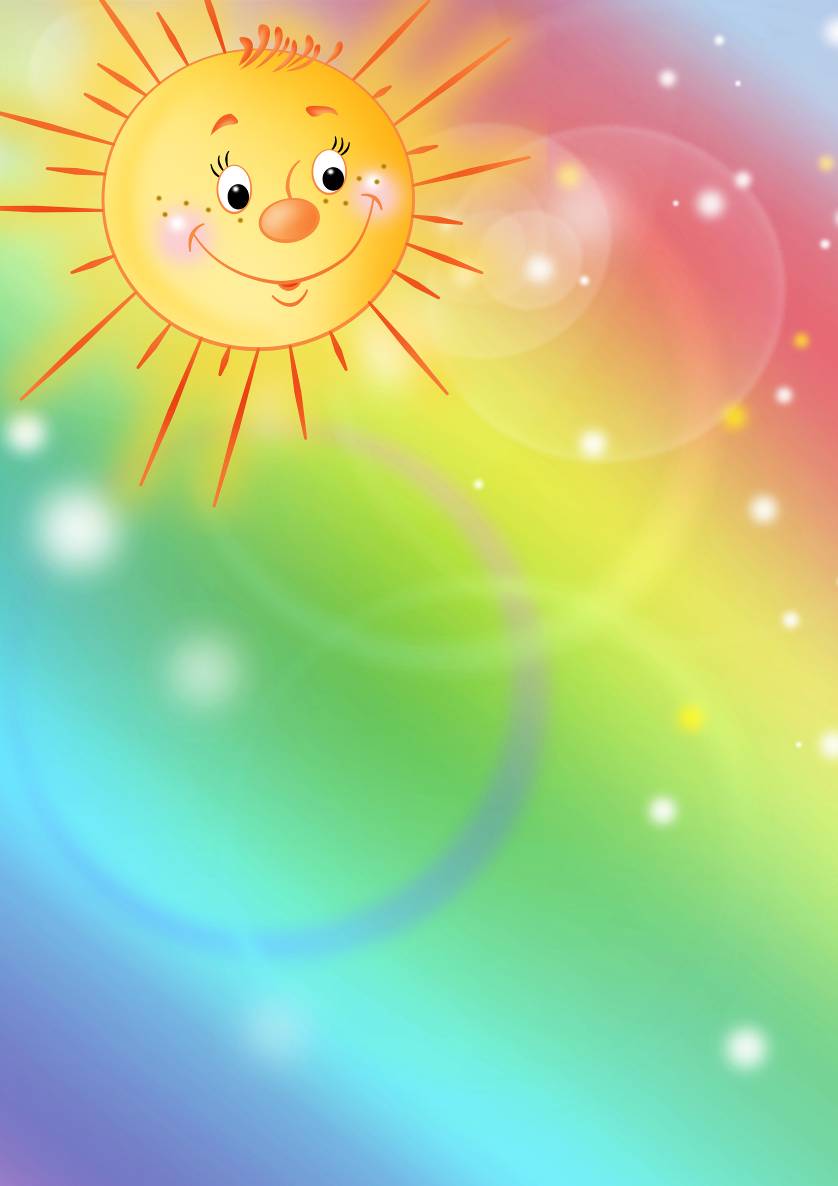 2-3 годаЗрительное восприятие предметных картинок «Найди парные картинки»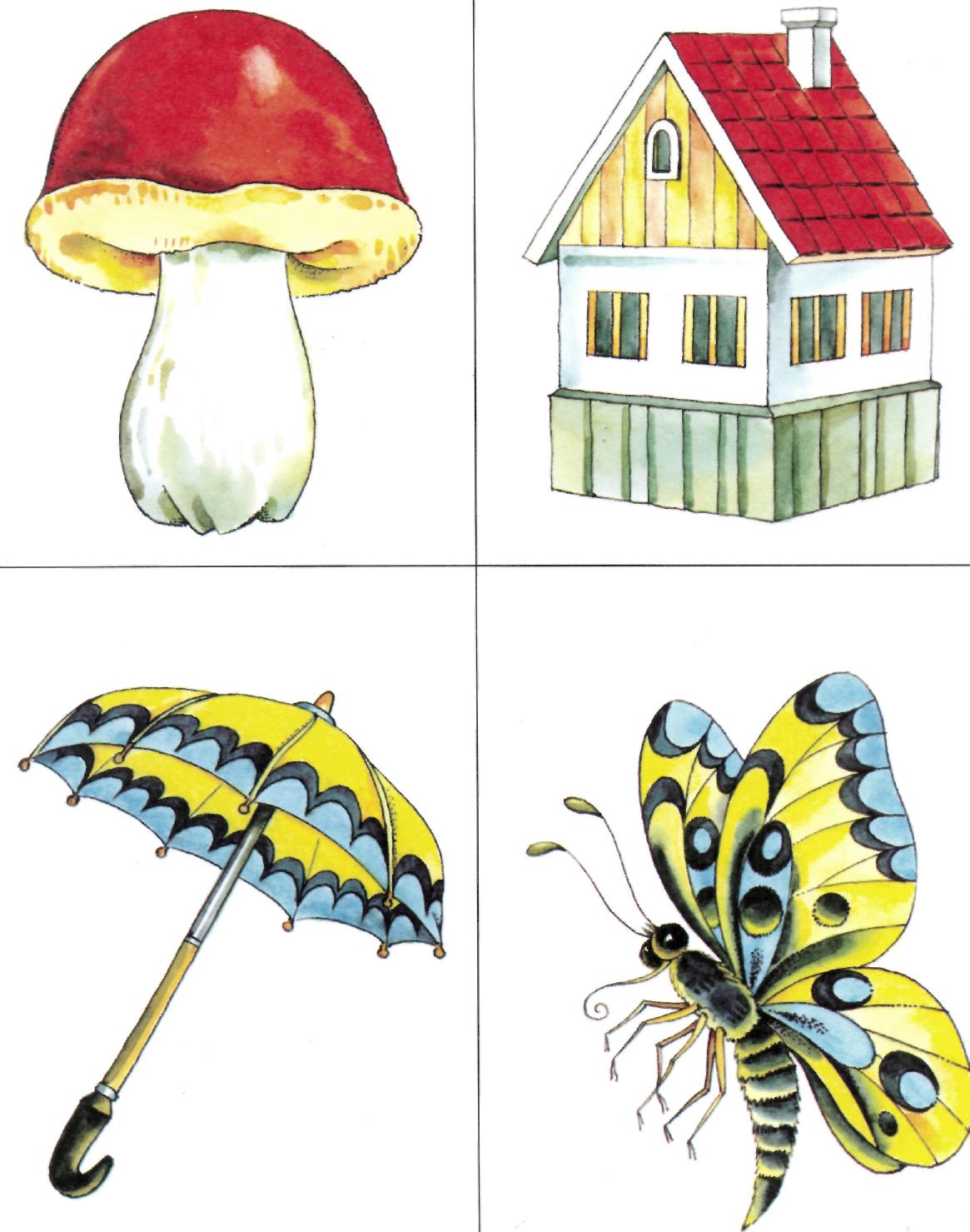 Целостное восприятие предметных картинок «Сложи разрезную картинку»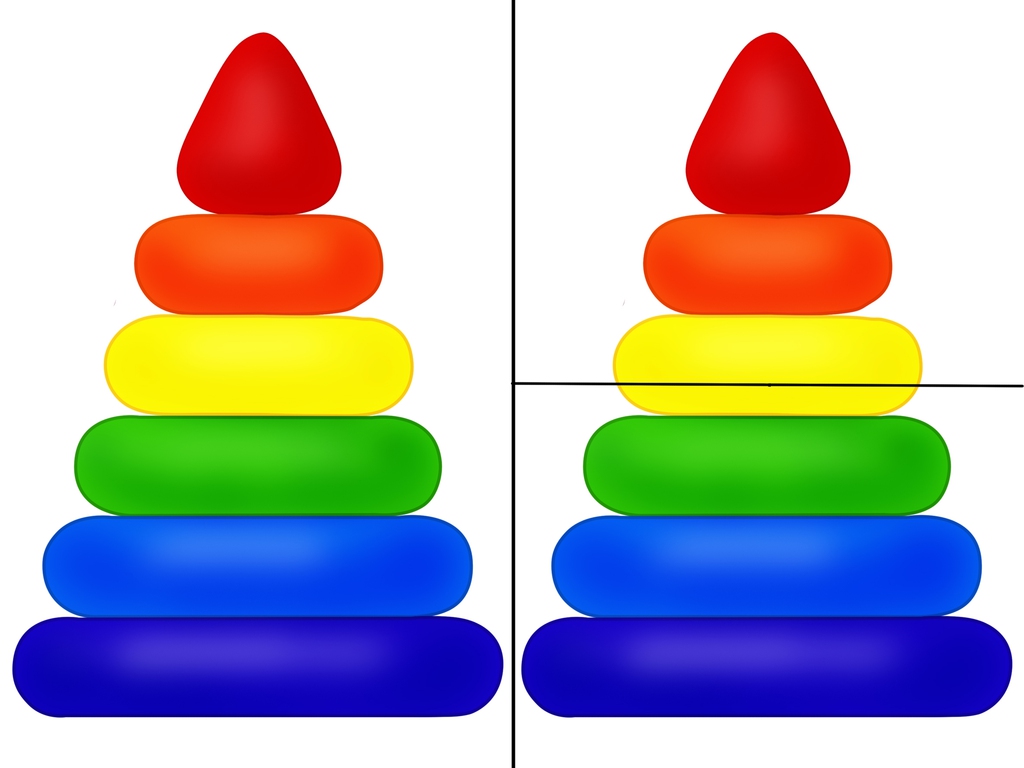 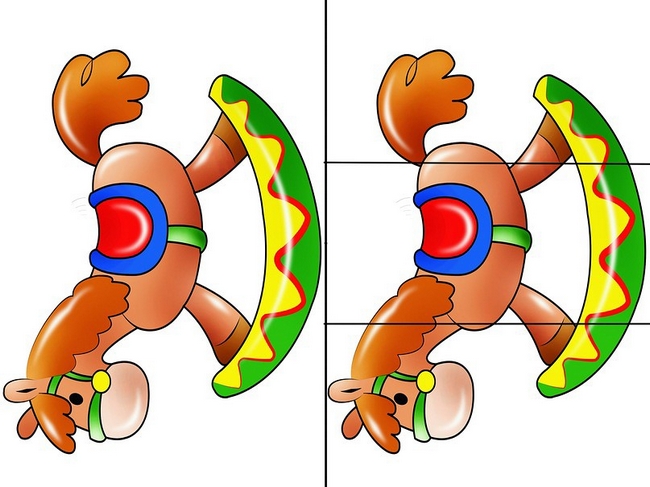 Внимание: устойчивость, концентрация, объем «Зрительный диктант»Запас и точность представлений «Предметные картинки»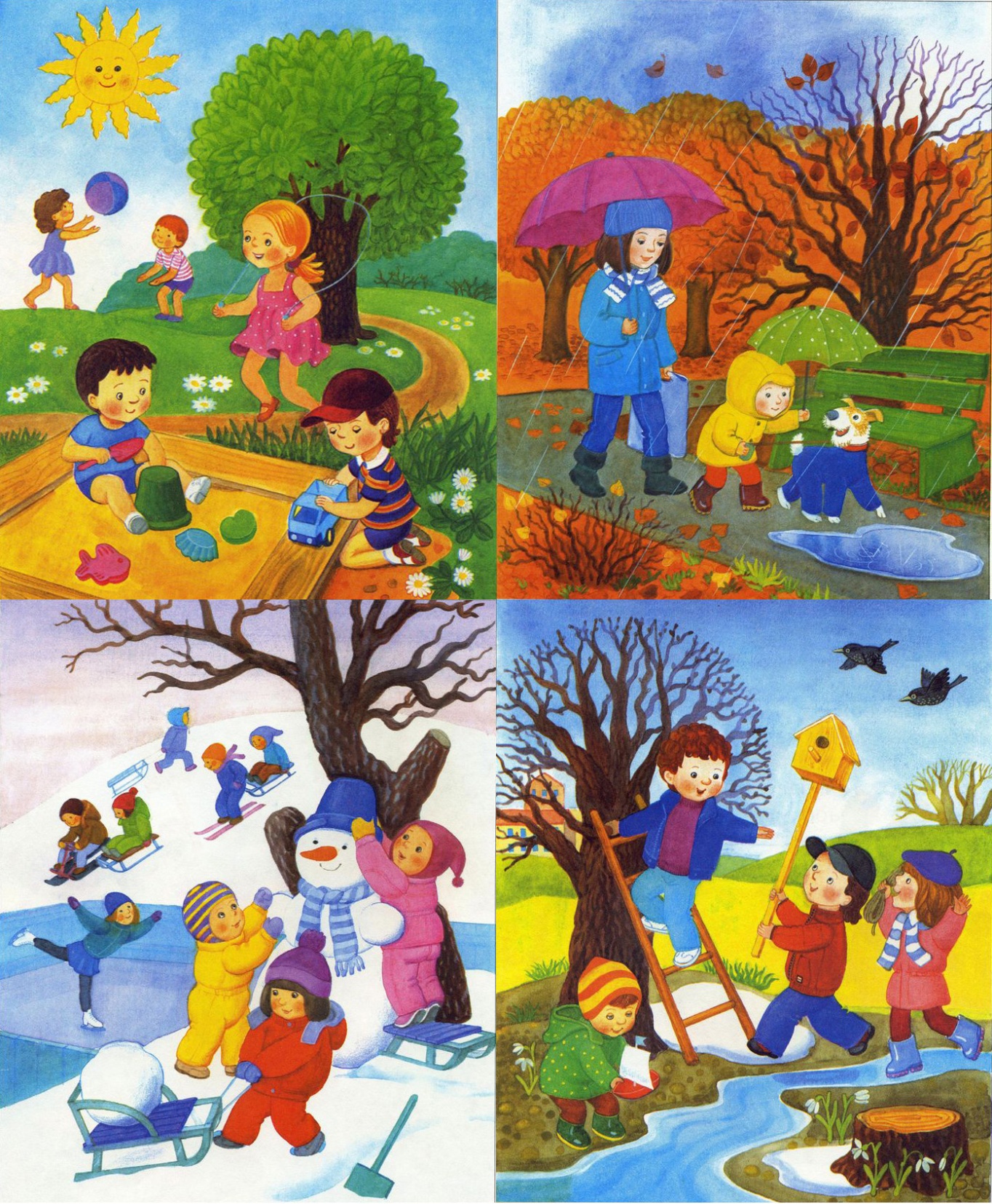 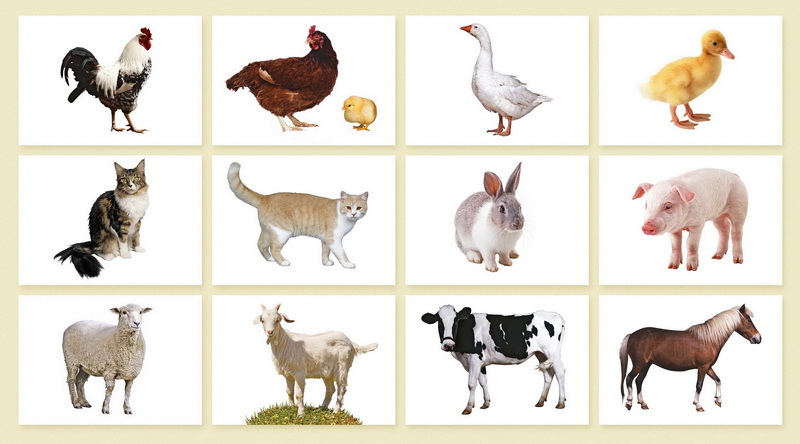 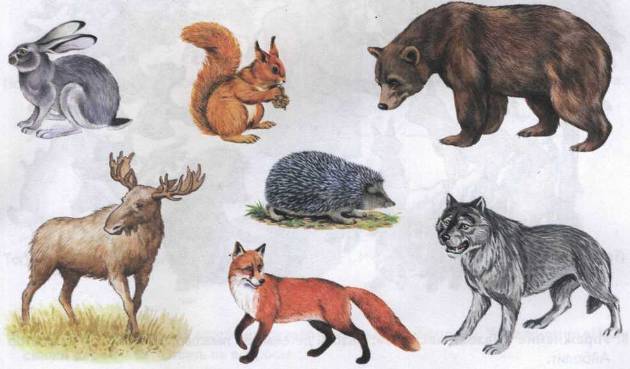 ……..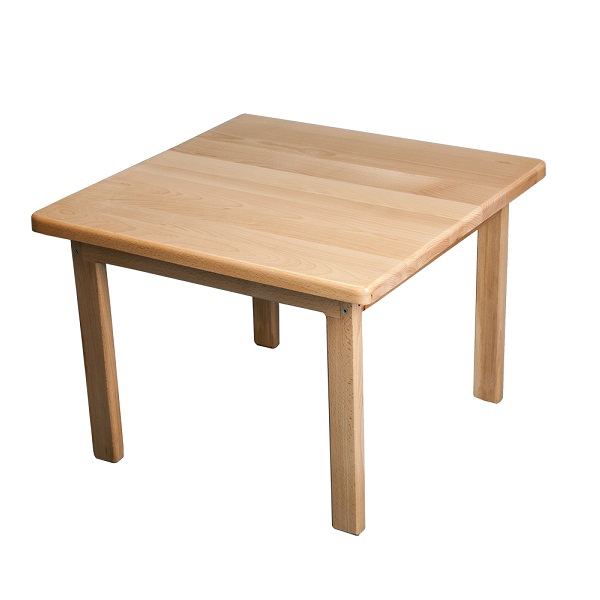 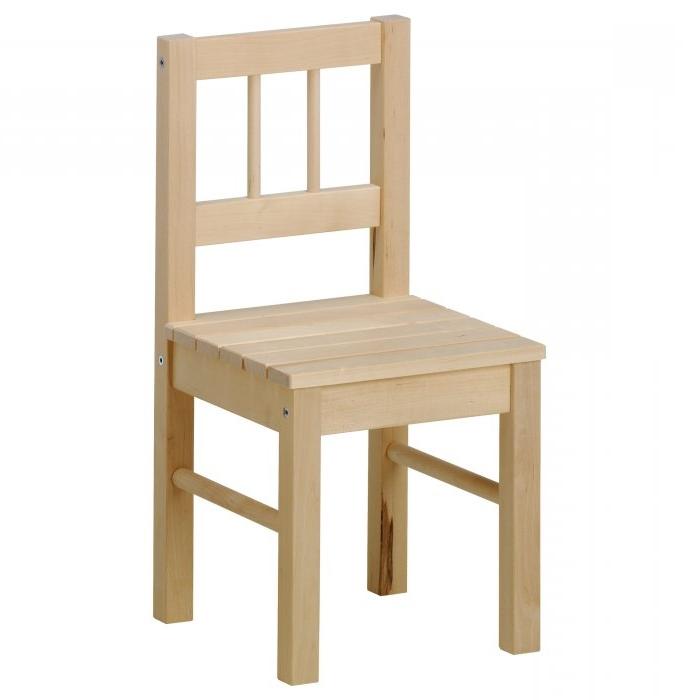 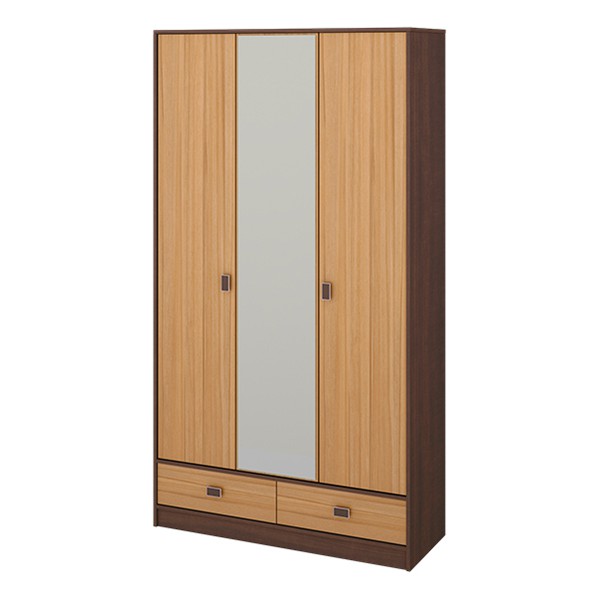 3 – 4 годаЦелостное восприятие предметного изображения «Сложи разрезную картинку»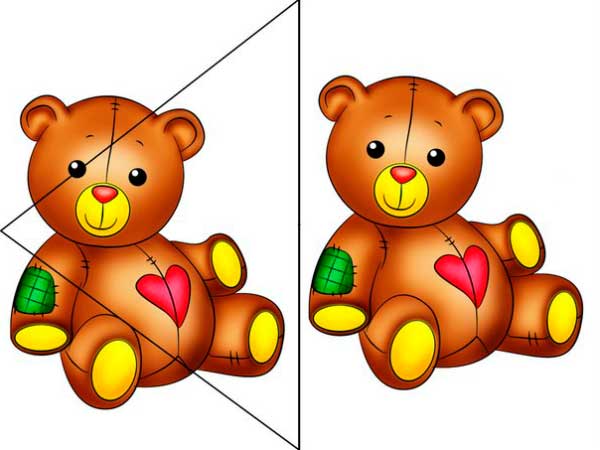 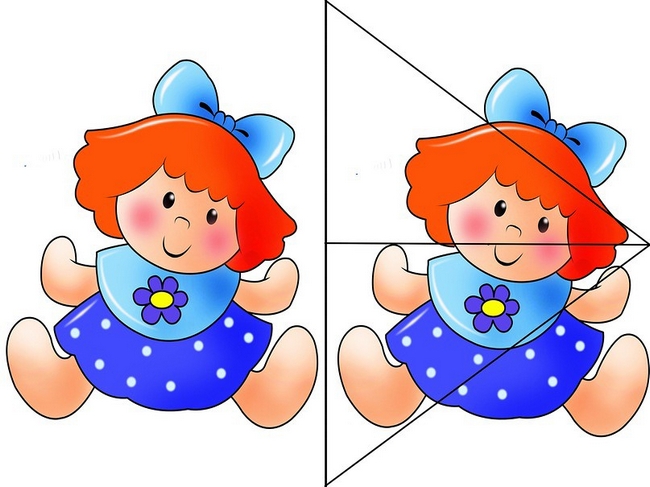 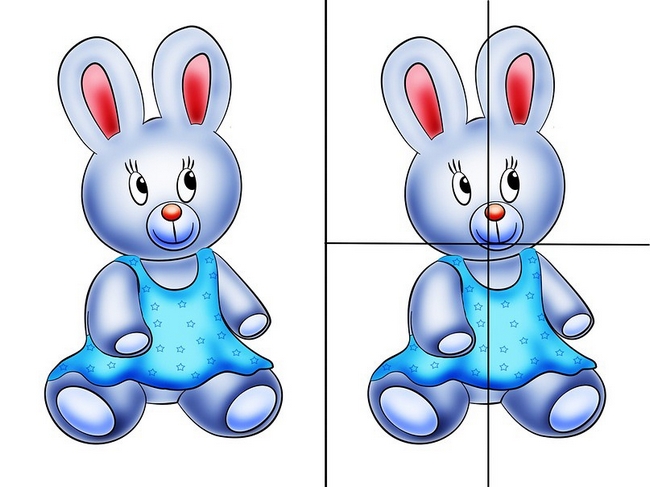 Внимание: устойчивость, концентрация, объем «Зрительный диктант»Ориентировка на плоскости листа «Где, что нарисовано»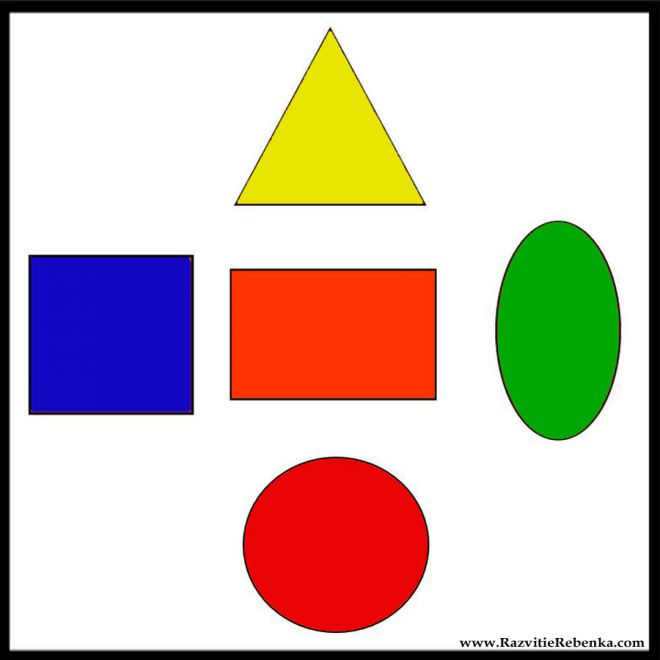 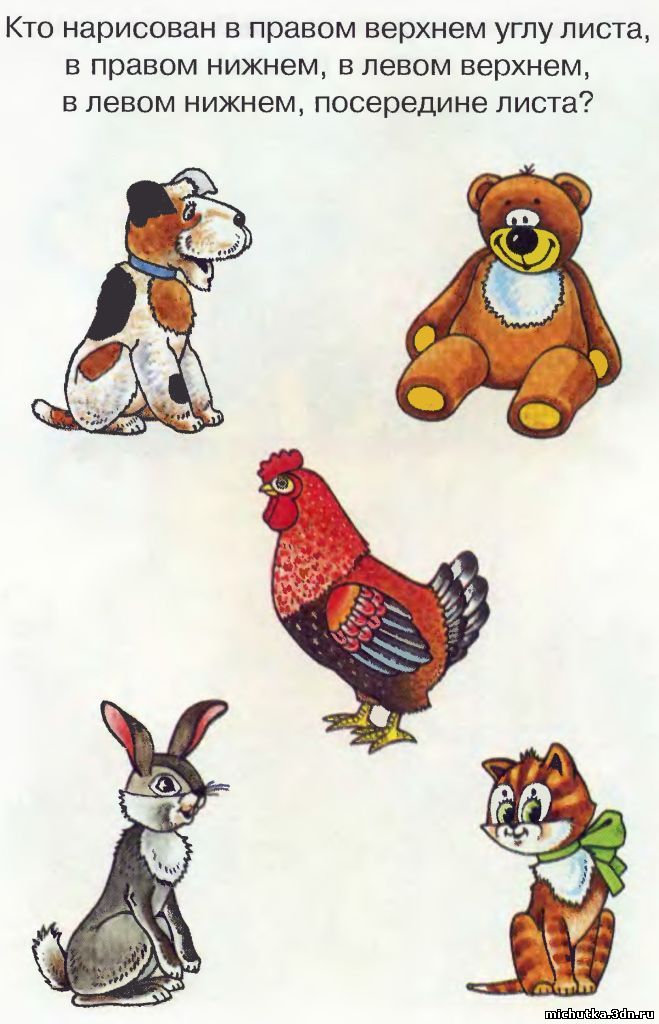 Запас и точность представлений «Предметные картинки»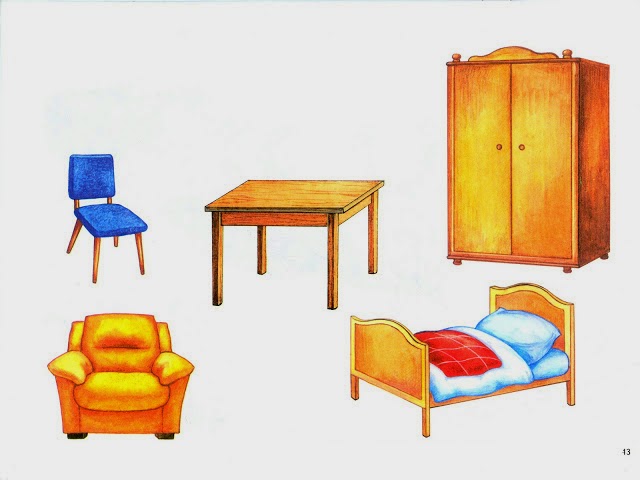 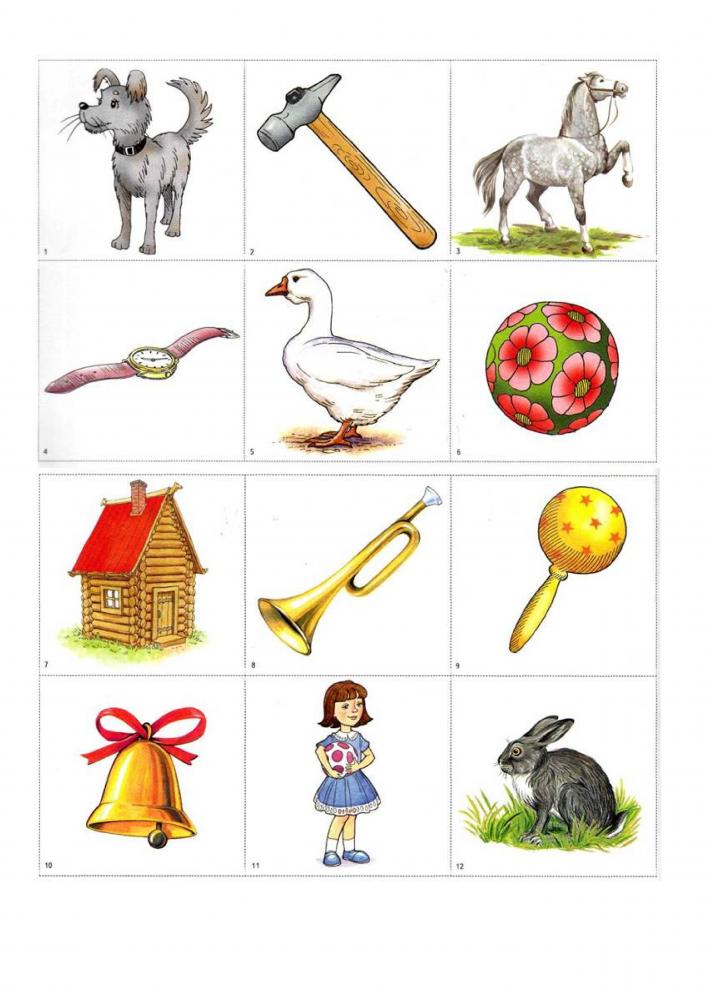 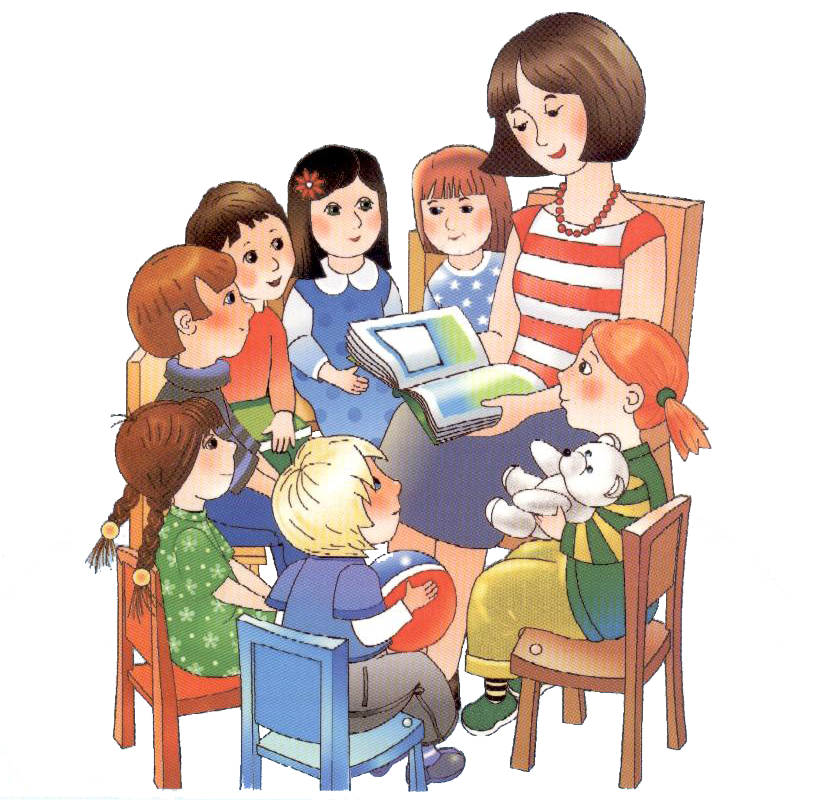 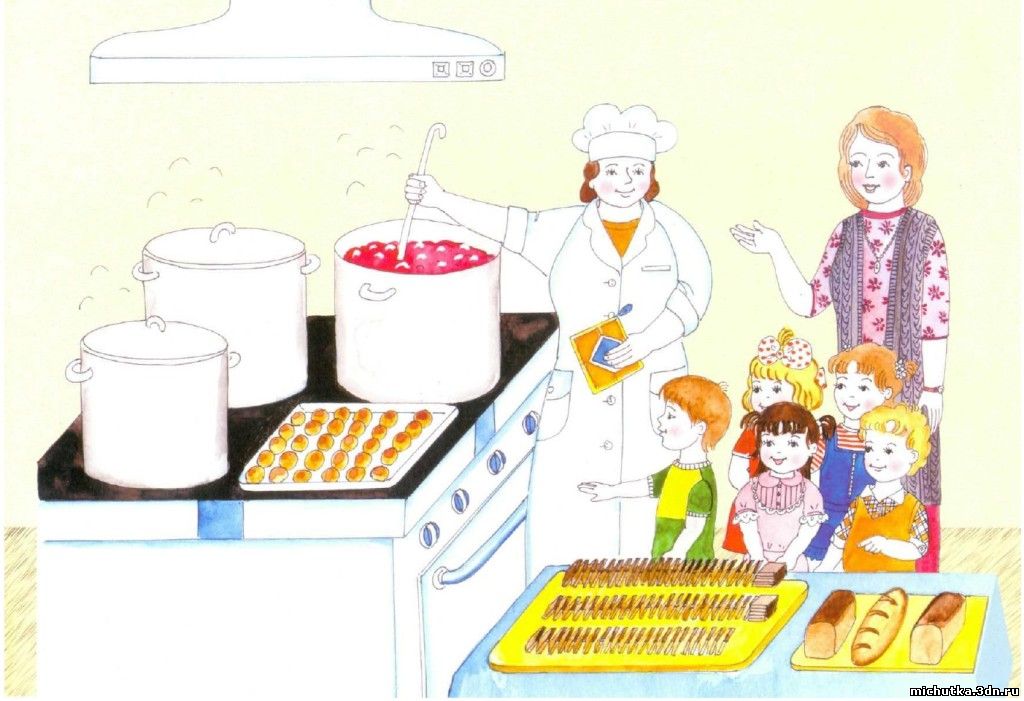 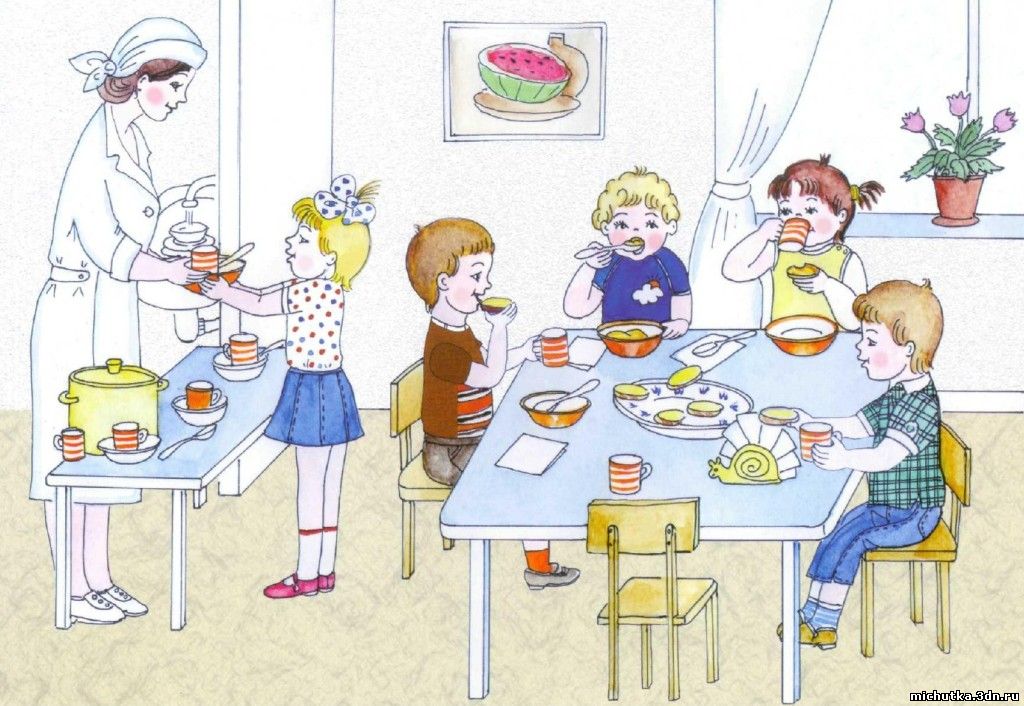 Связная речь «Расскажи»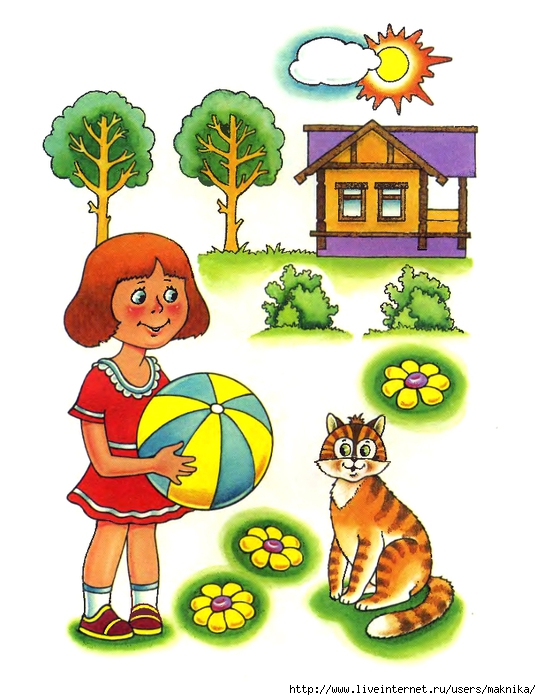 4-5 летЦелостное восприятие предметного изображения «Сложи разрезную картинку»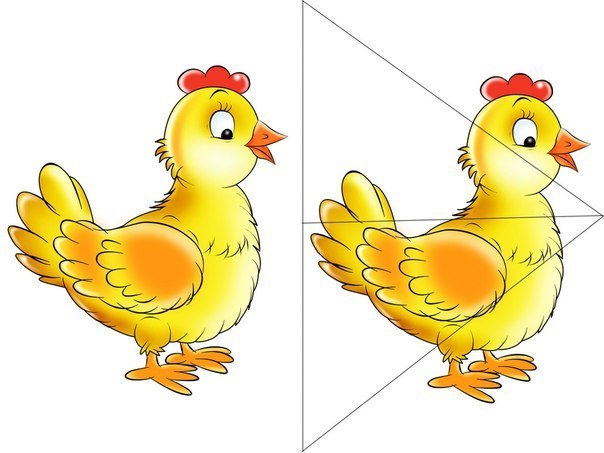 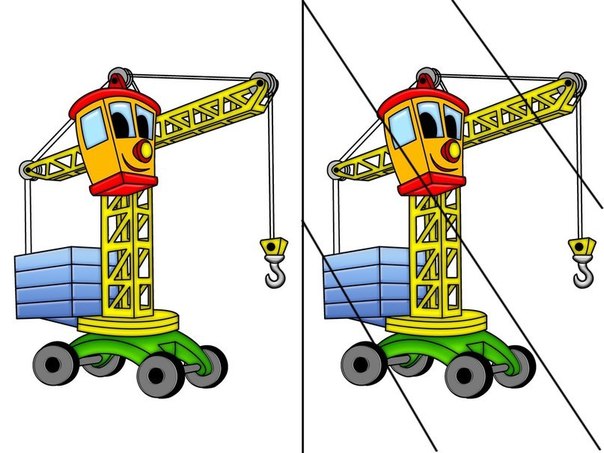 Устойчивость внимания, концентрация и объем. Работа с лабиринтами.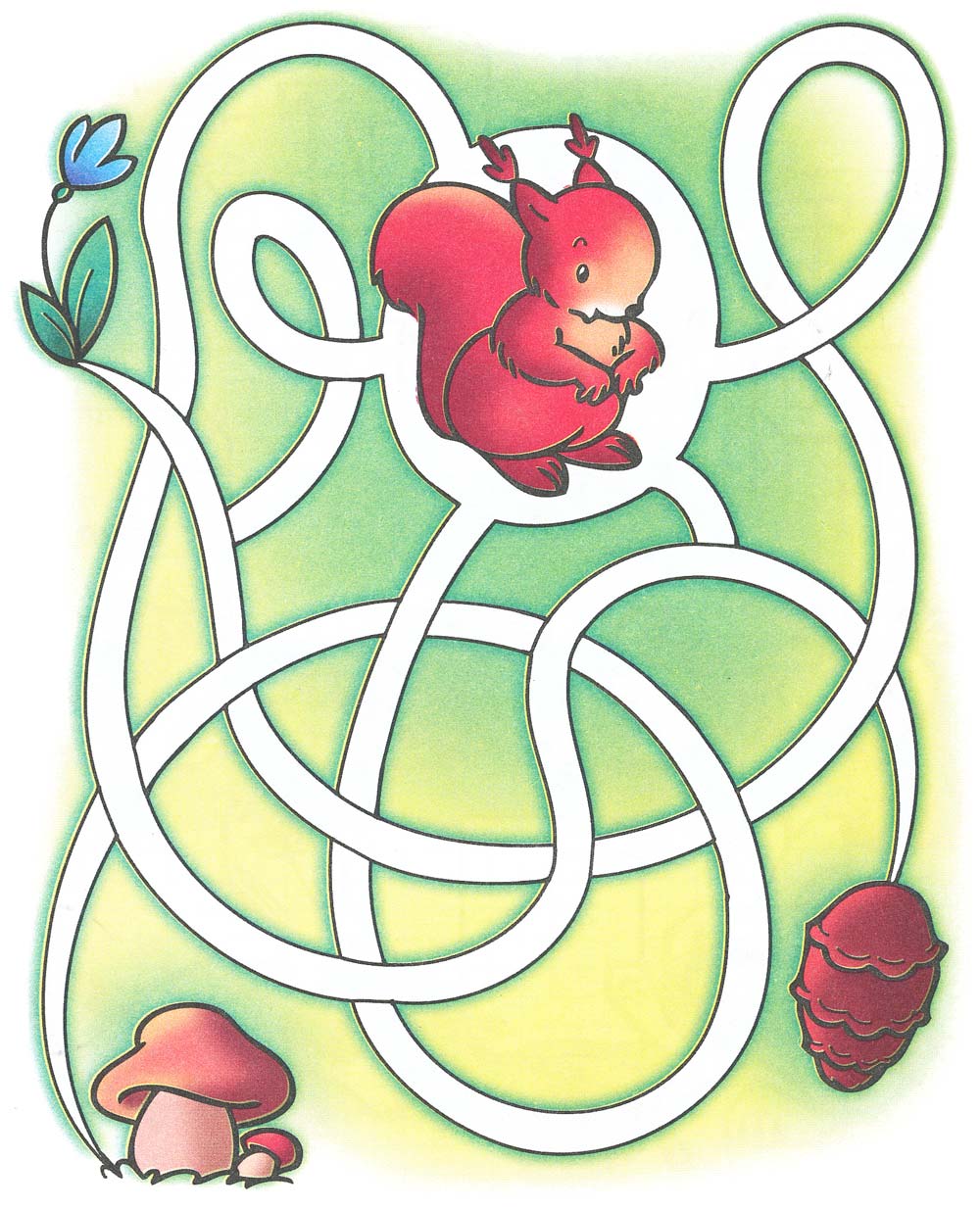 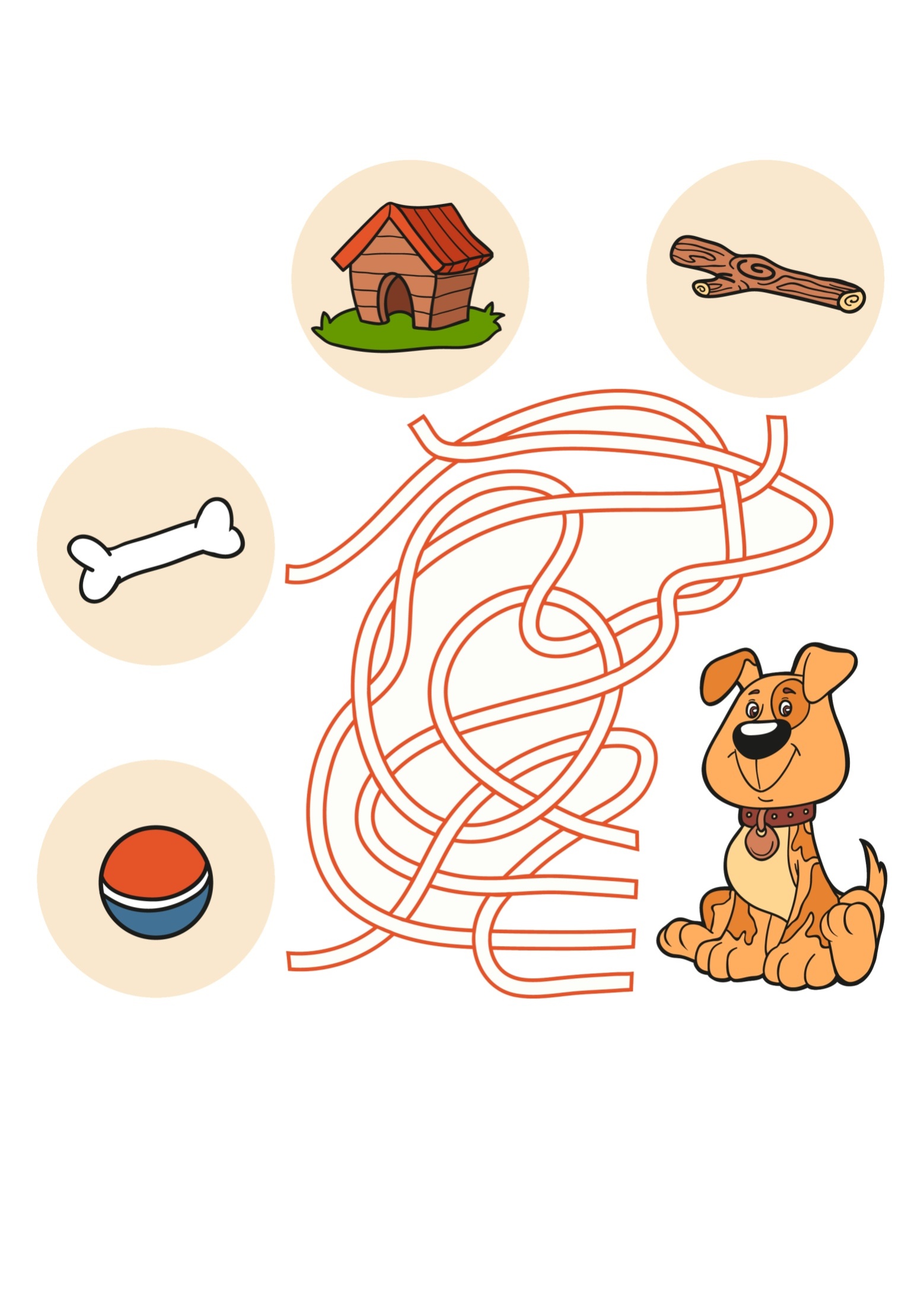 Наглядно – действенное мышление «Достань ключик»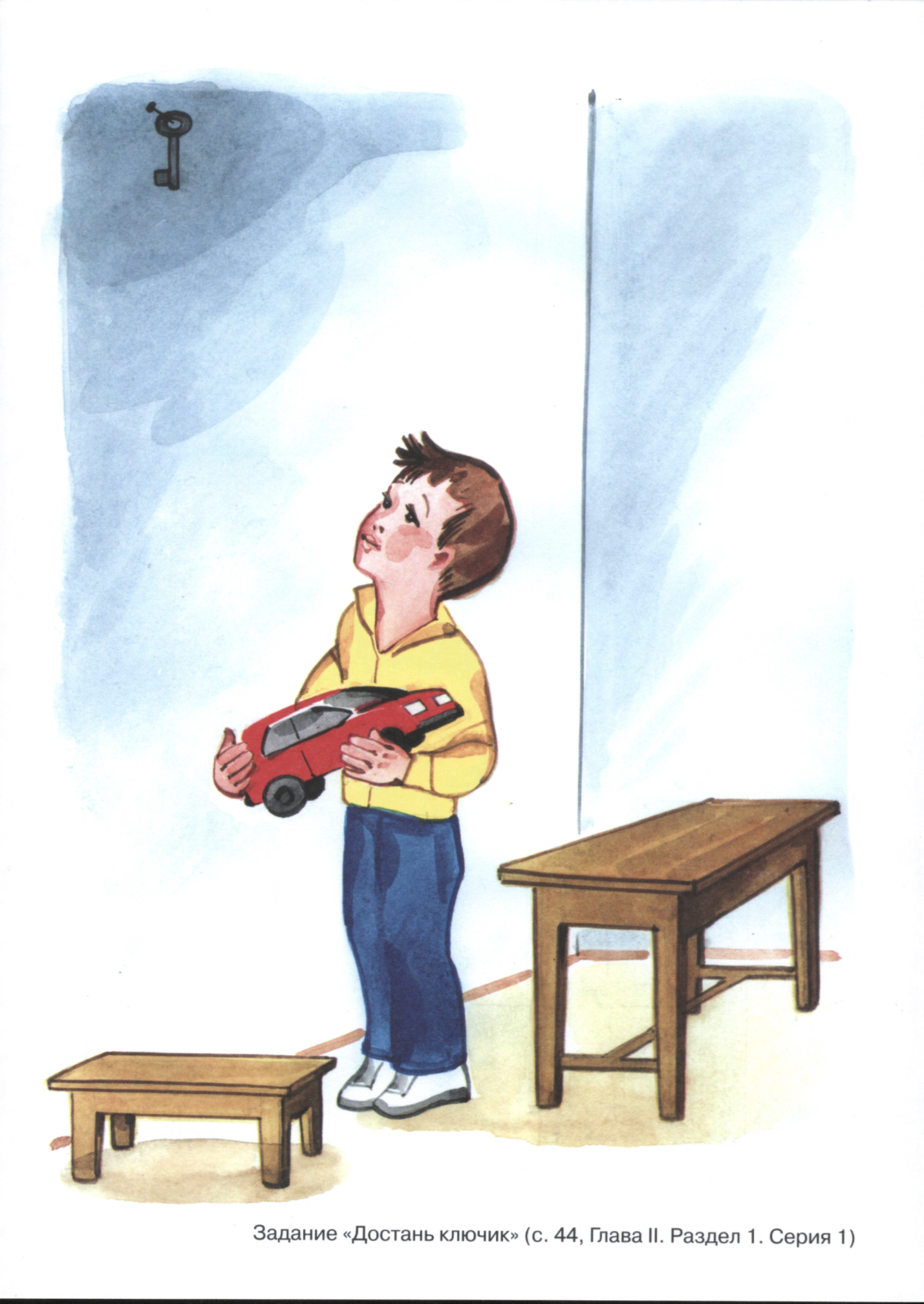 Запас и точность представлений «Предметные картинки»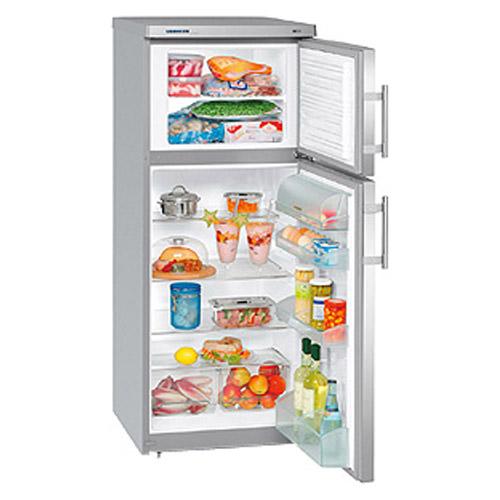 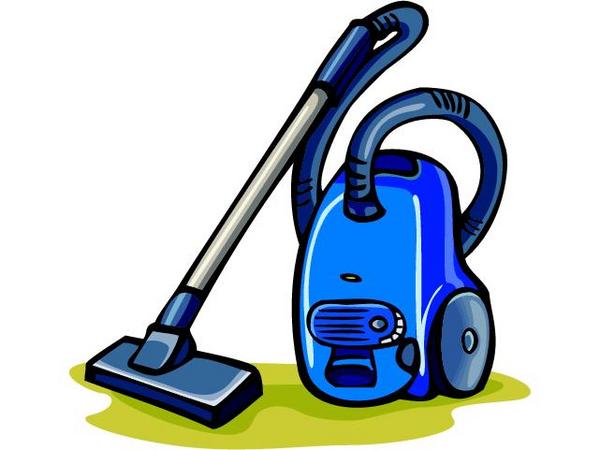 5 – 6 летЦелостное восприятие предметного изображения «Сложи разрезную картинку»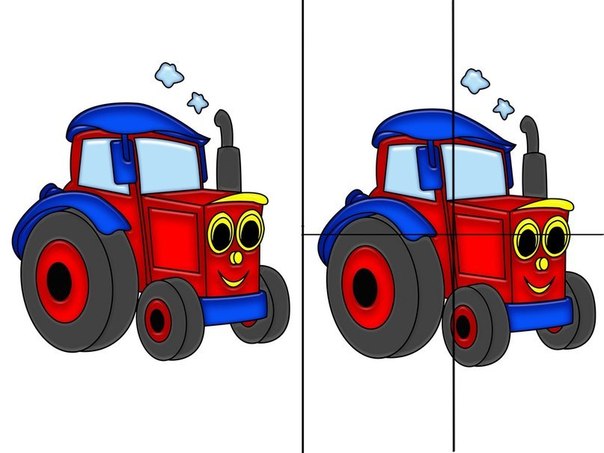 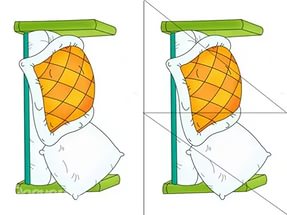 Наглядно – образное мышление «Найди время года»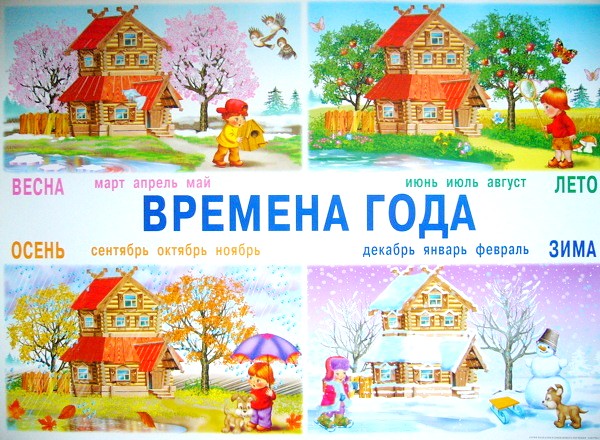 Уровень развития наглядно – образного мышления «Классификация картинок по функциональному назначению»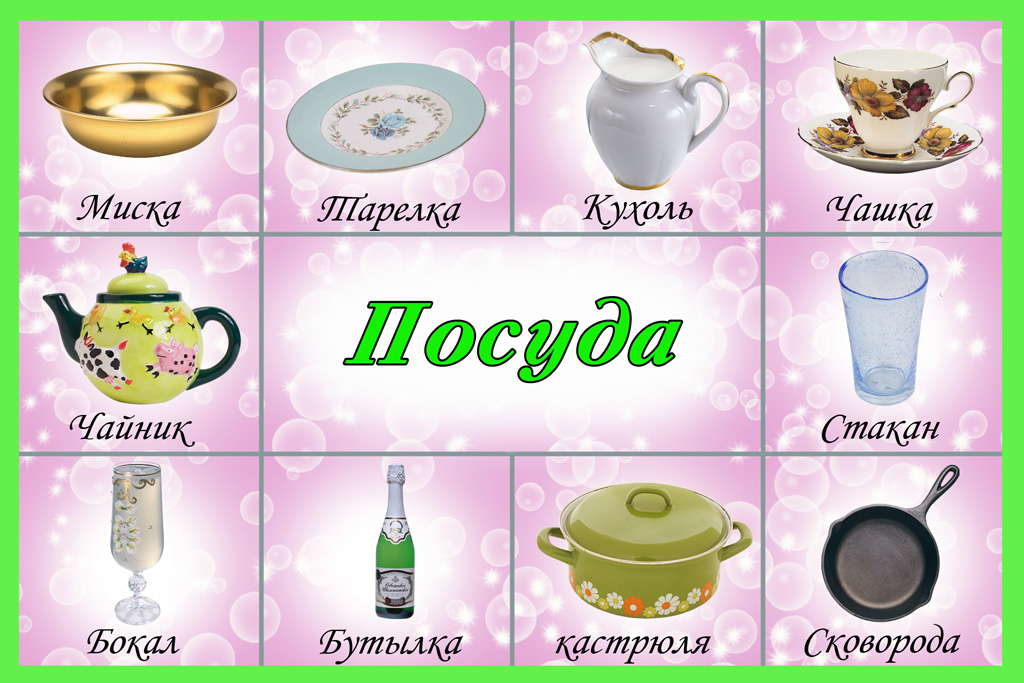 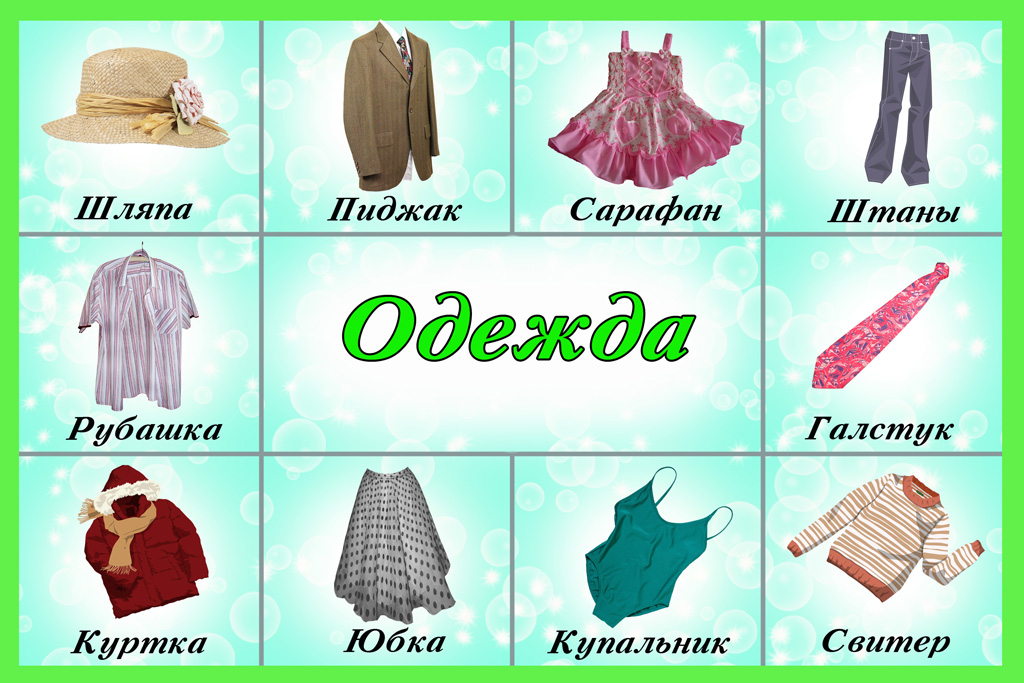 Особенности мыслительных процессов: анализа, синтеза, сравнения, сформированность наглядно – образных представлений «Почини коврик»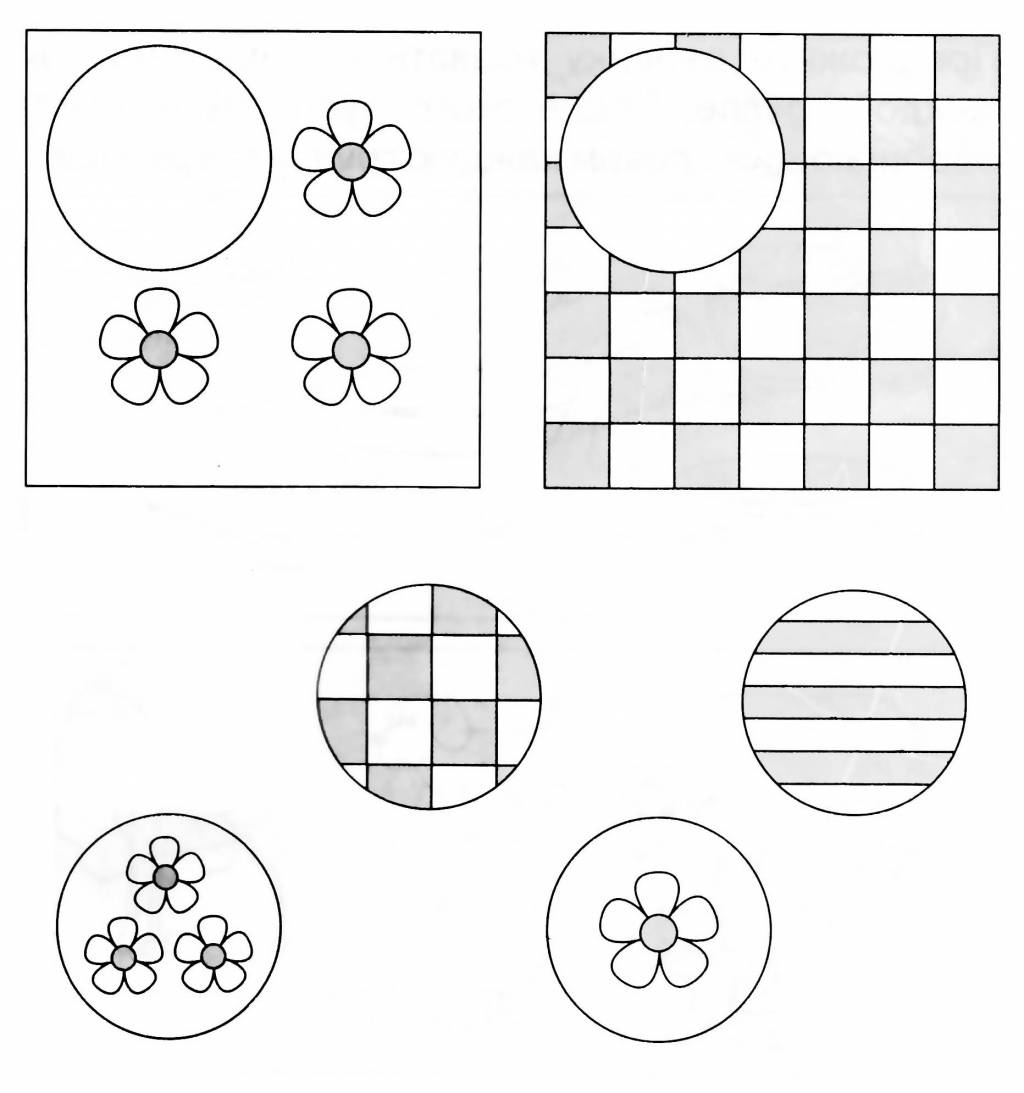 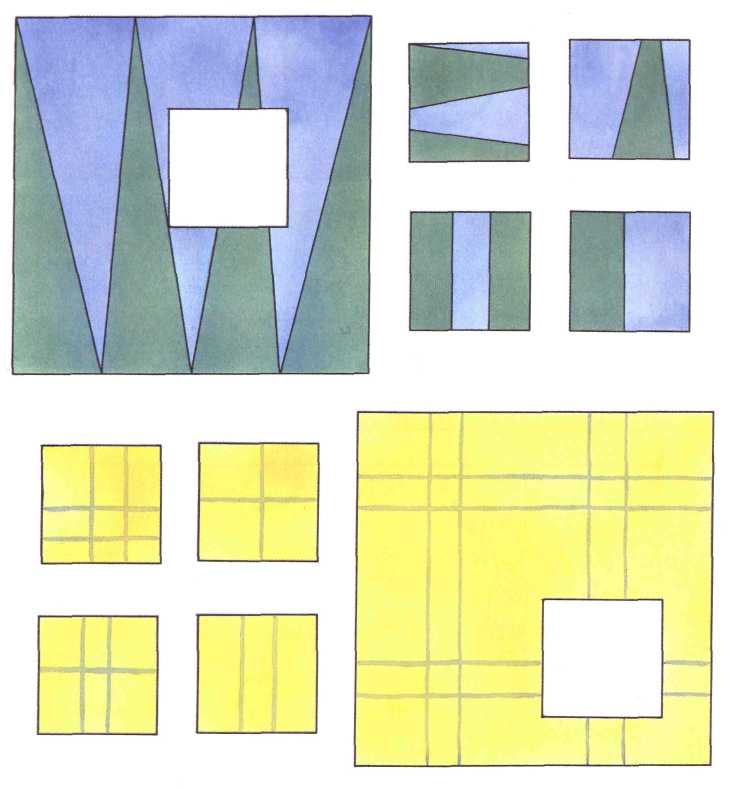 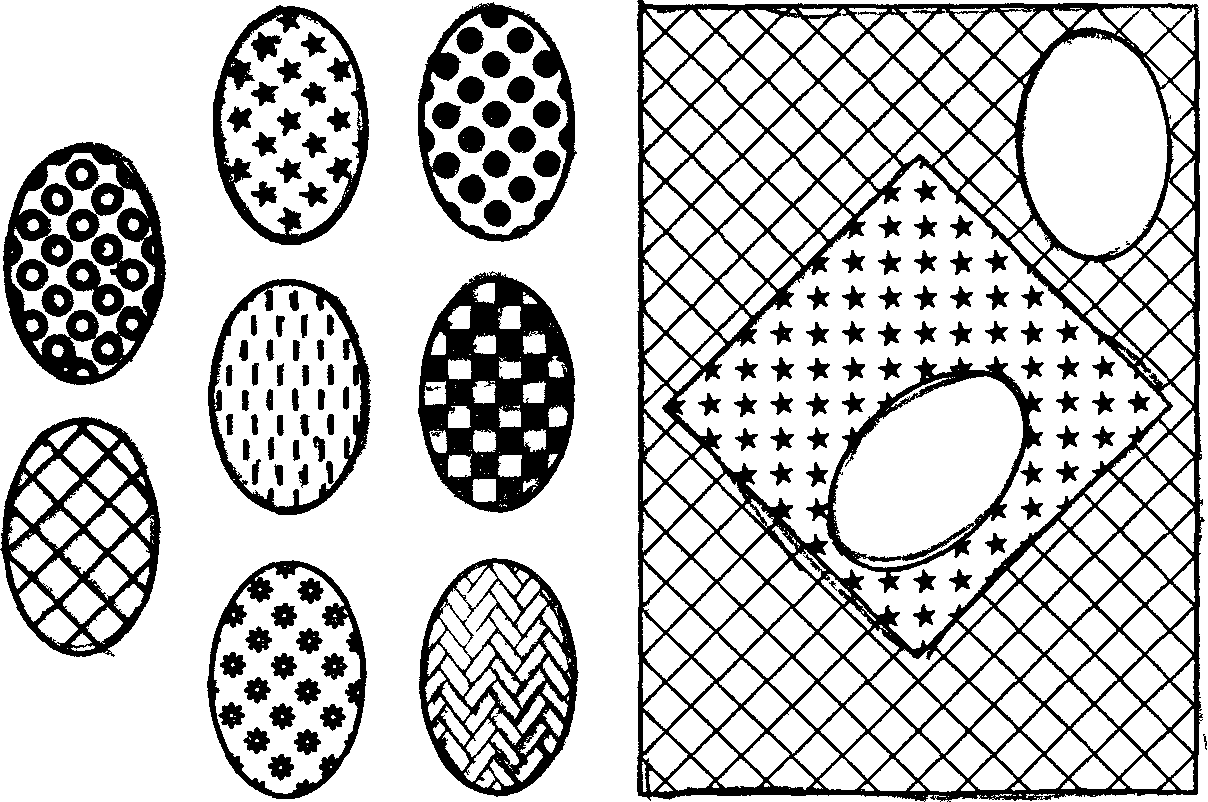 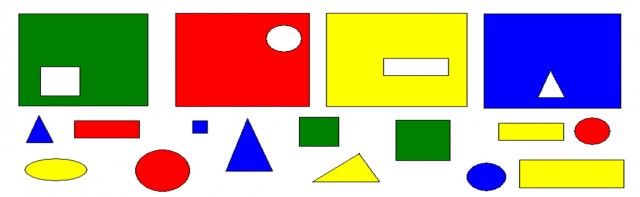 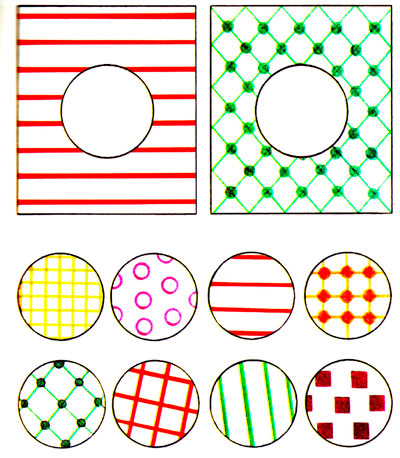 Умение сравнивать и понимать динамическое изменение события «Сравни»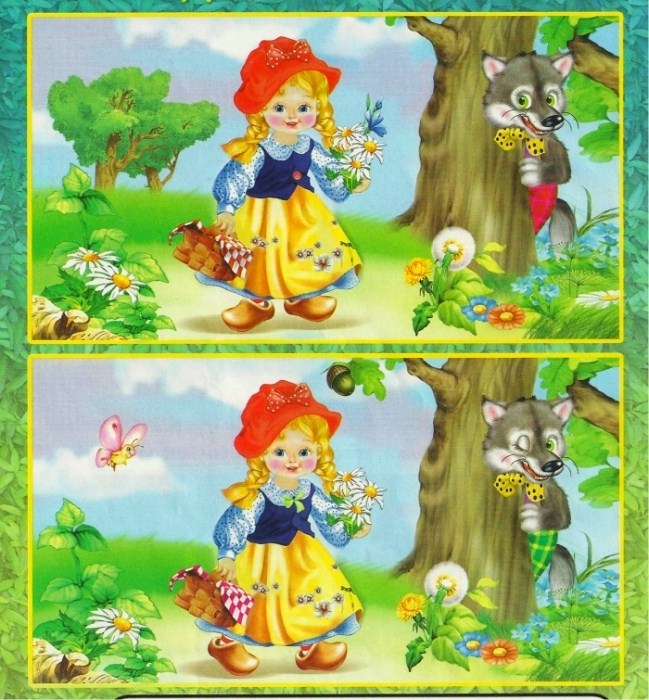 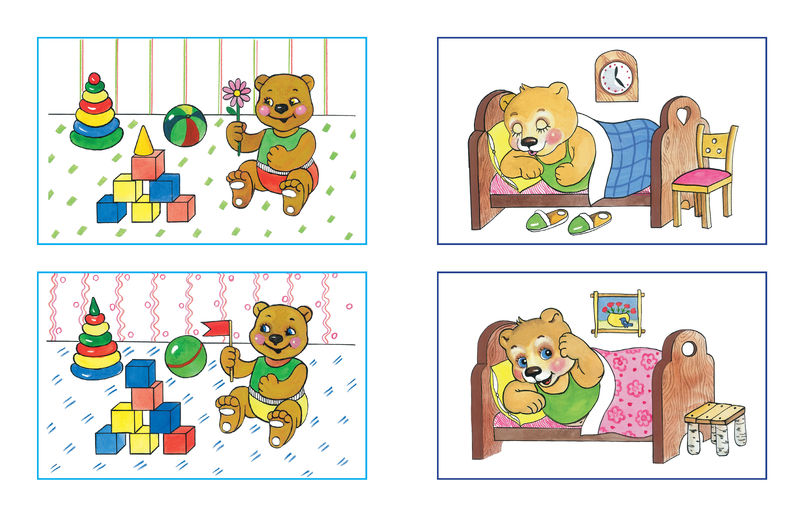 Наглядно – образное мышление, понимание временной последовательности «Расскажи»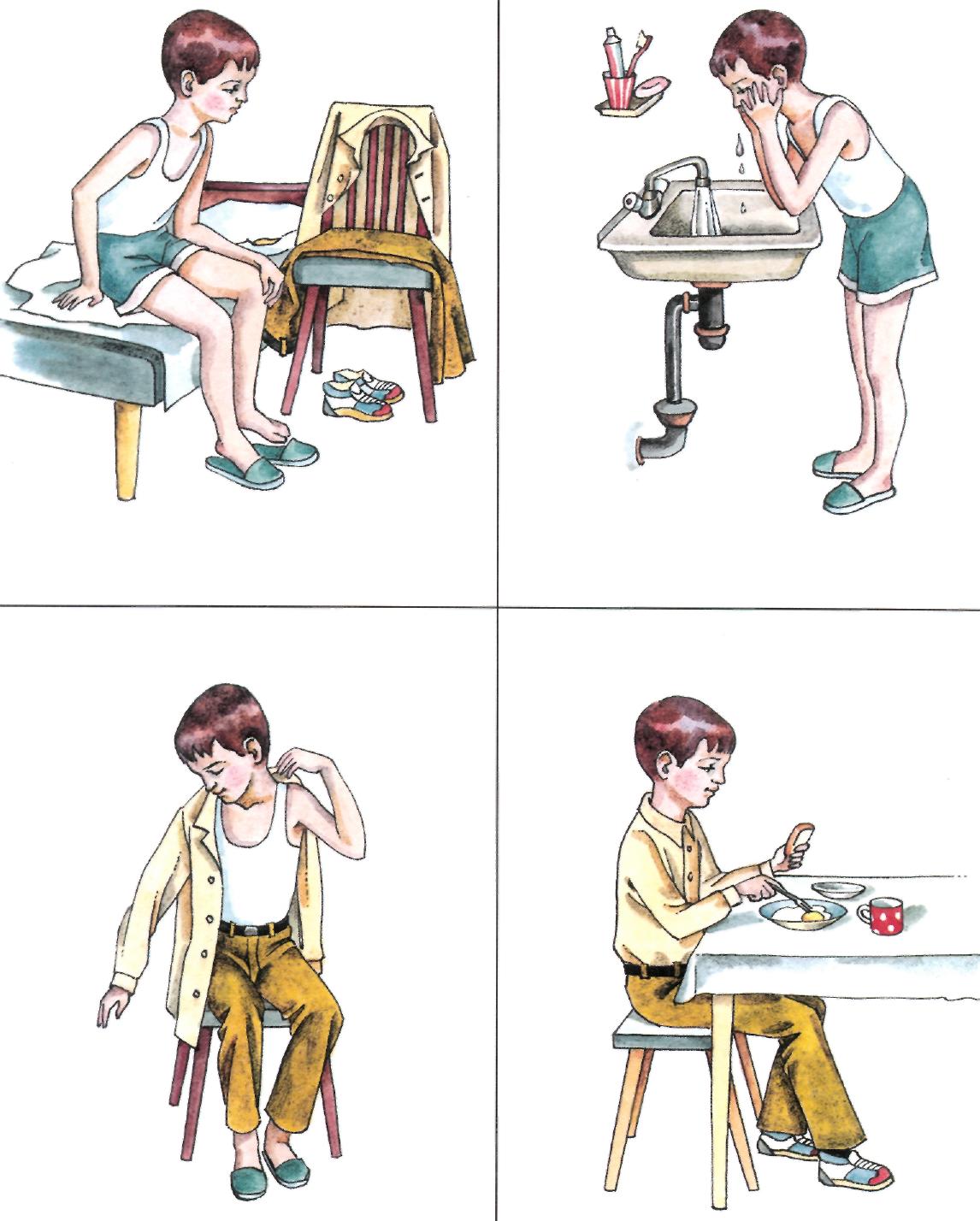 Запас и точность представлений «Предметные картинки»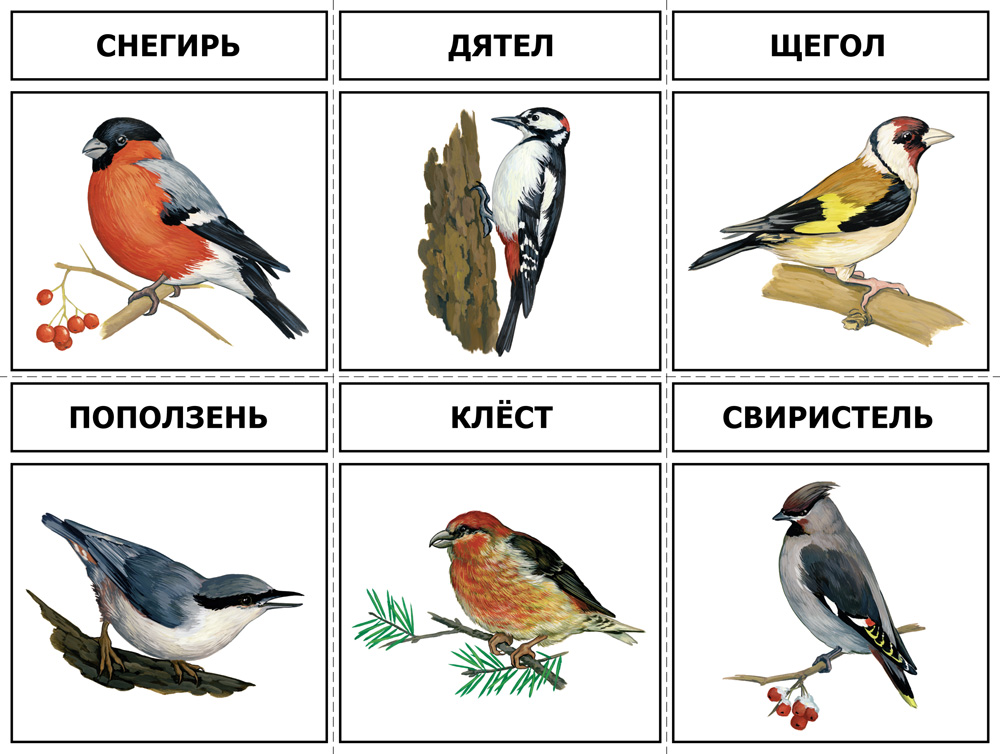 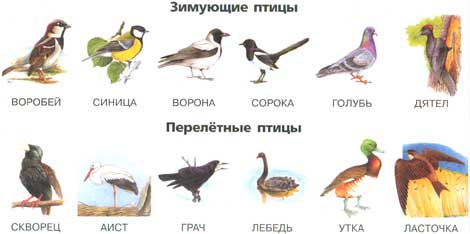 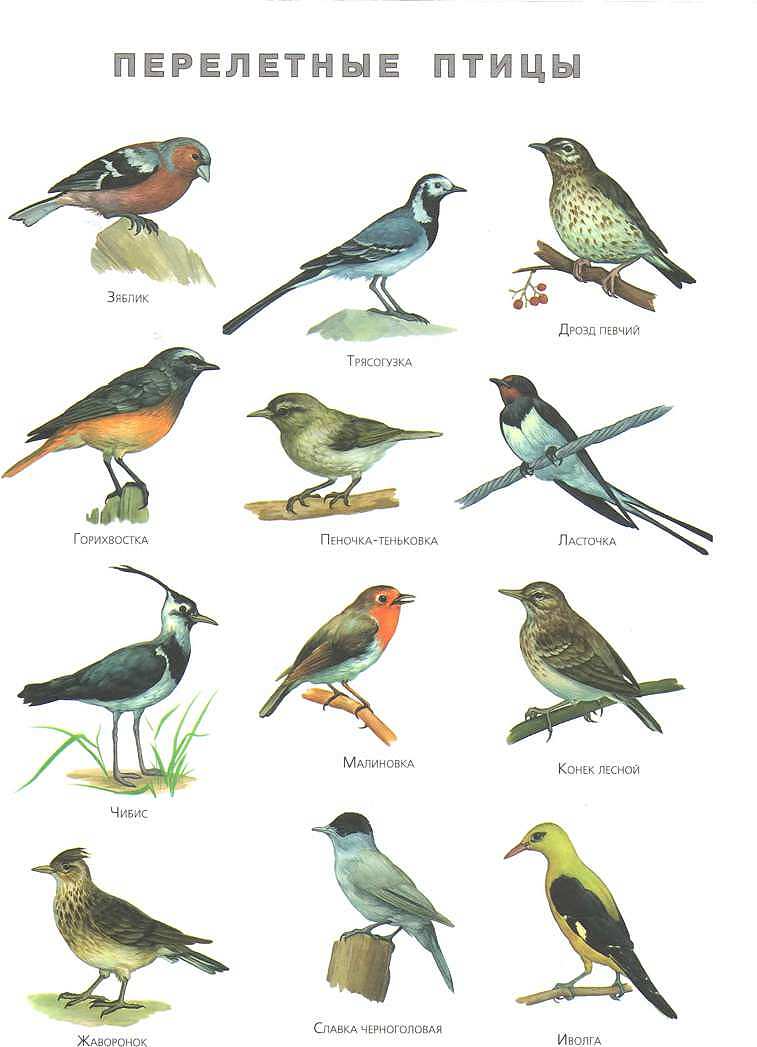 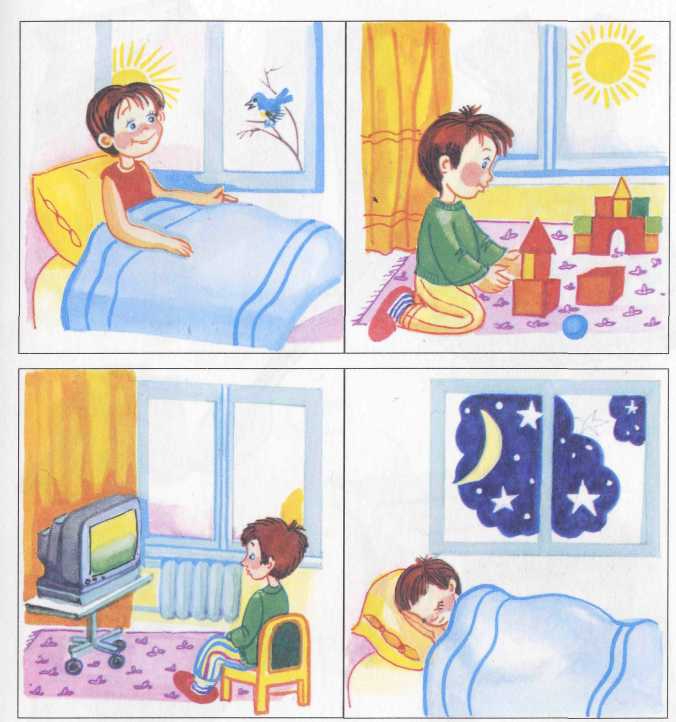 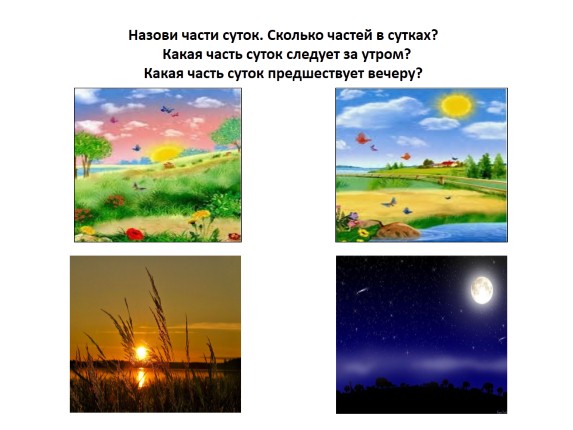 Снегопад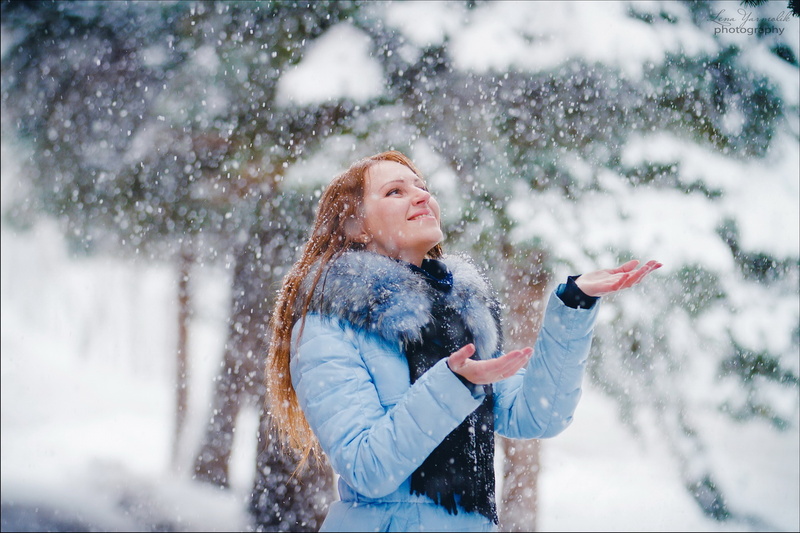 Листопад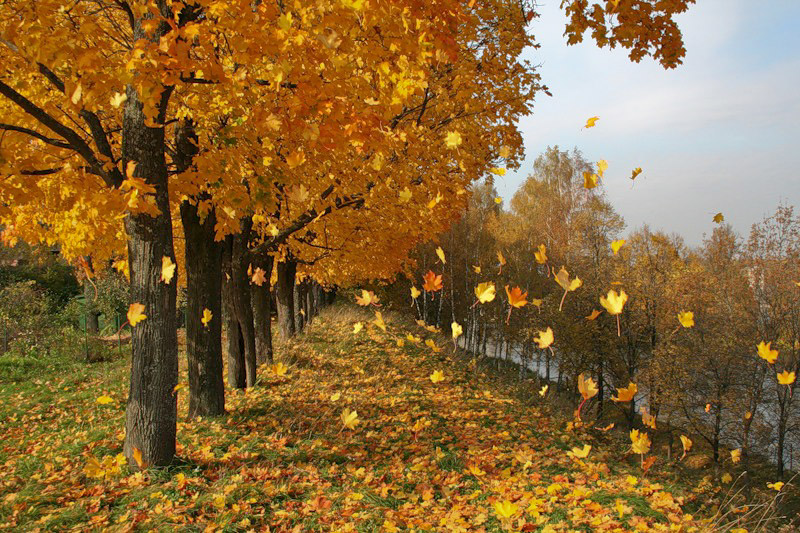 Гроза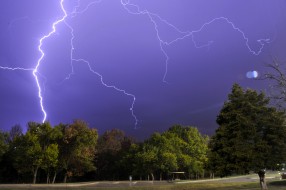 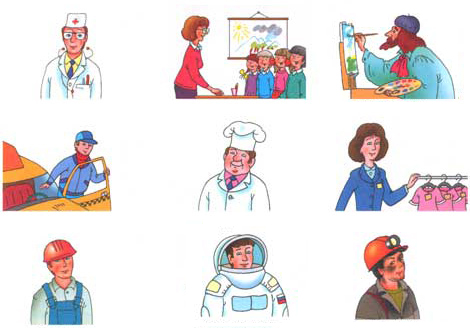 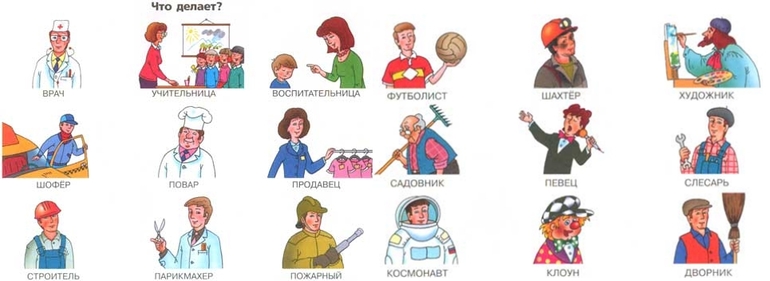 Связная речь «Расскажи какой»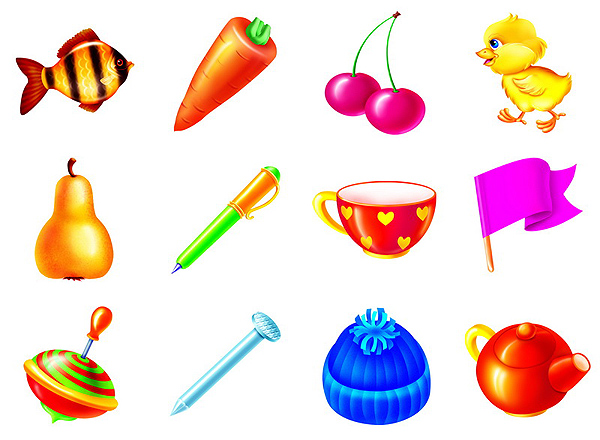 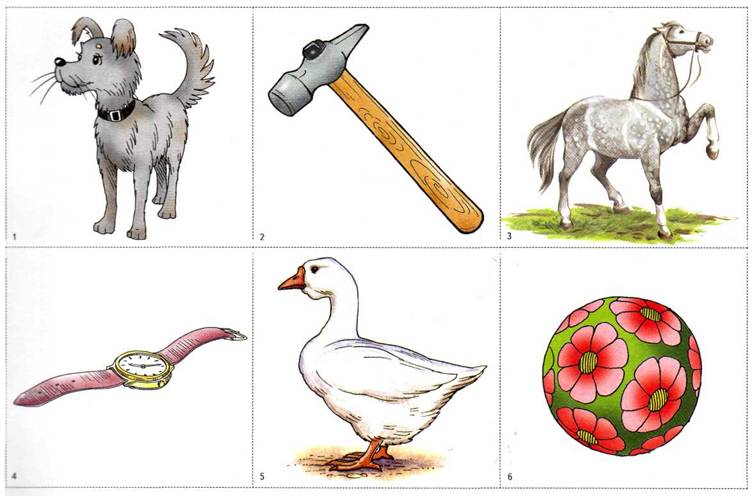 6- 7 летЦелостное восприятие предметного изображения «Сложи»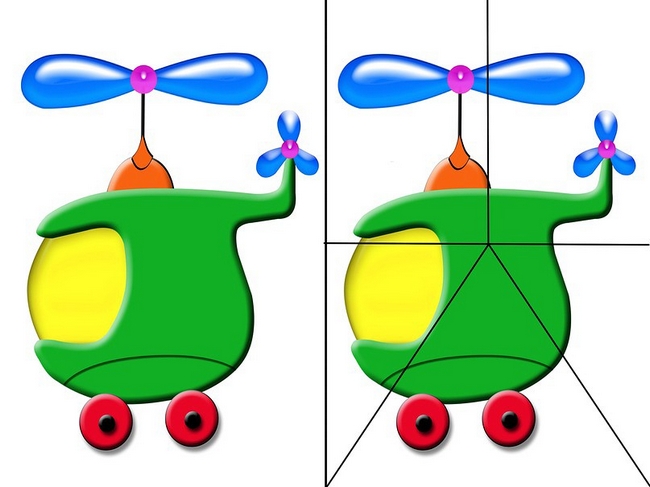 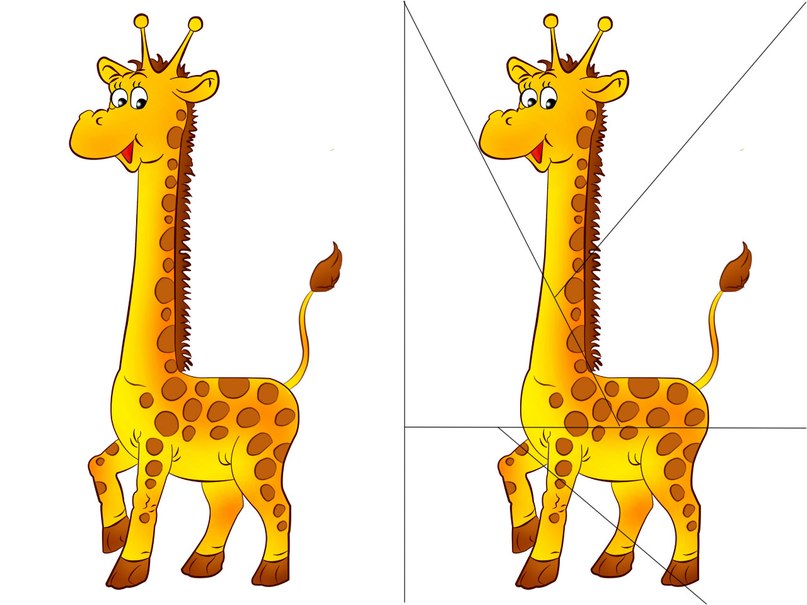 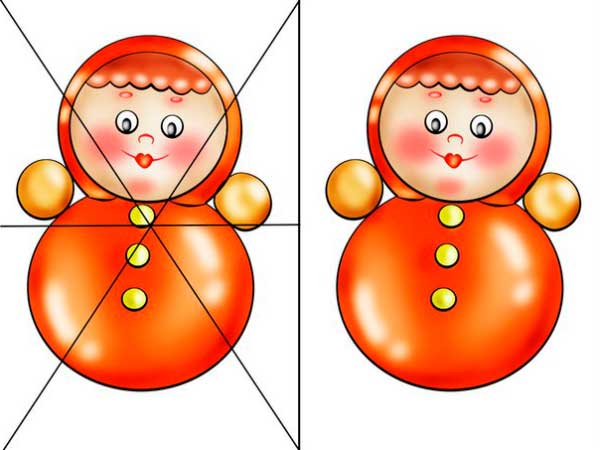 Ориентировка в схеме собственного тела «Различение правой и левой стороны»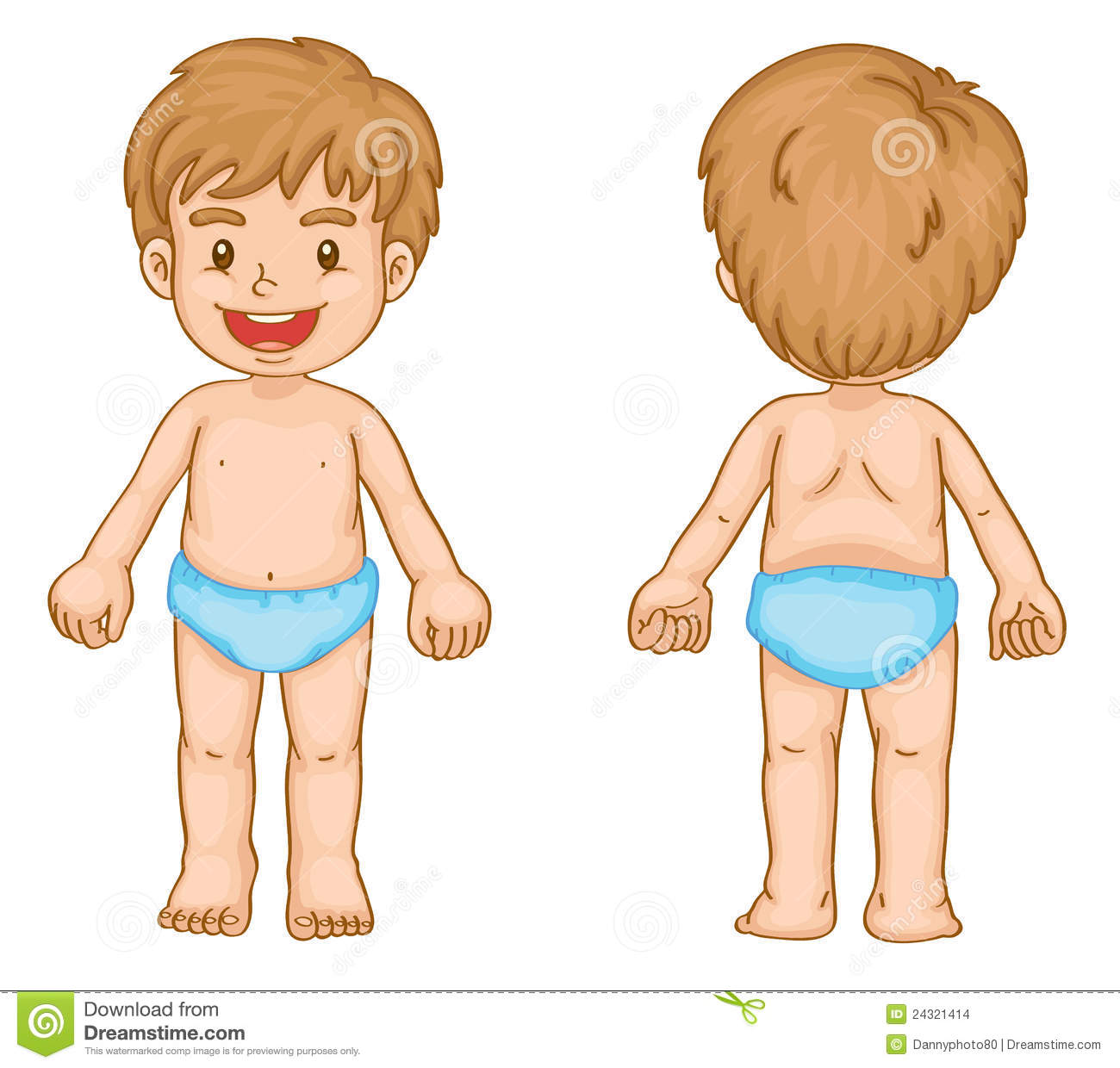 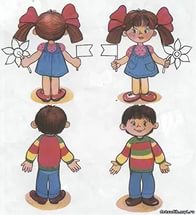 Ориентировка в окружающем пространстве «Где, что стоит»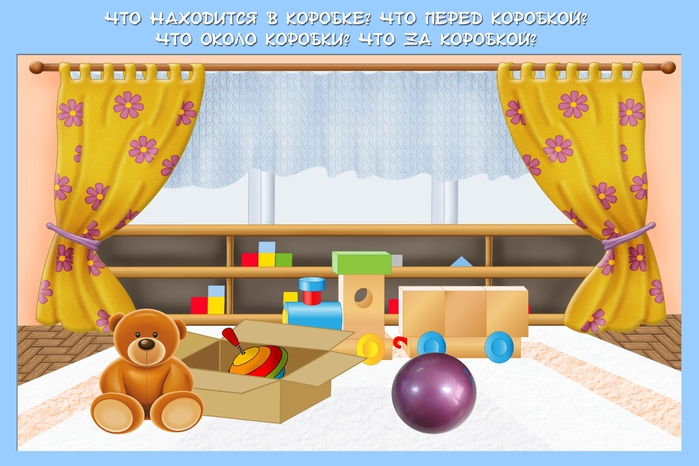 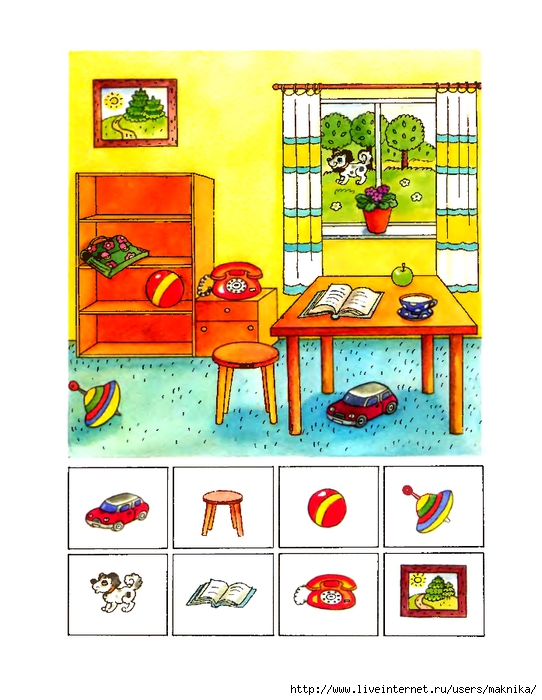 Представление о временах года, их последовательности «Представления о временах года»Элементы логического мышления «Найди место фигуре»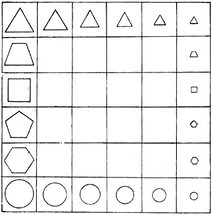 Уровень обобщения, логическая обоснованность, активность, возможность использования обобщенных представлений «Четвертый лишний»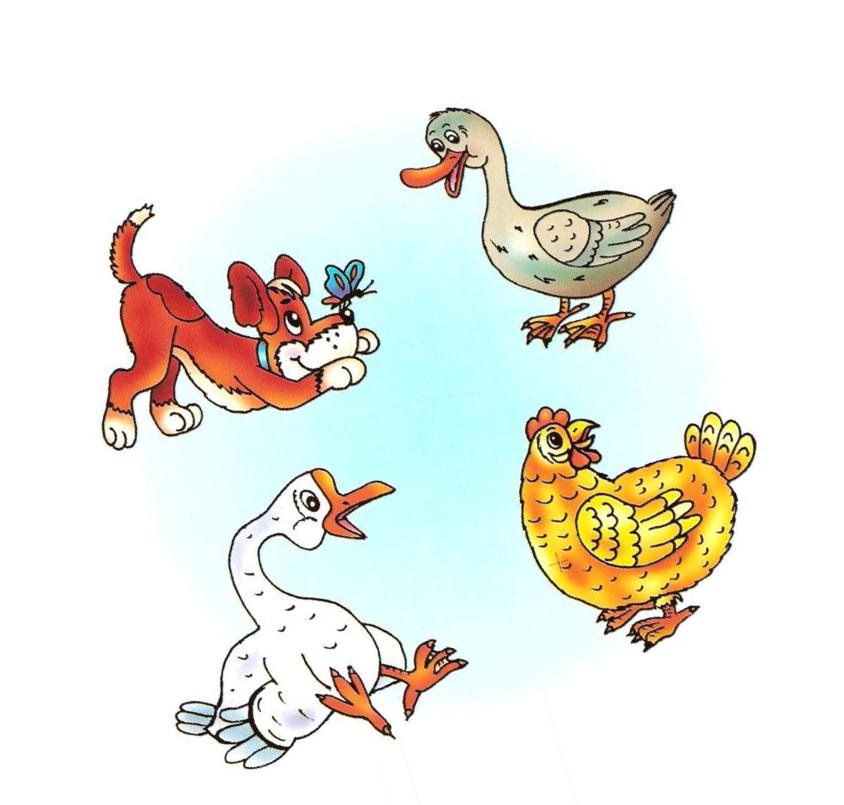 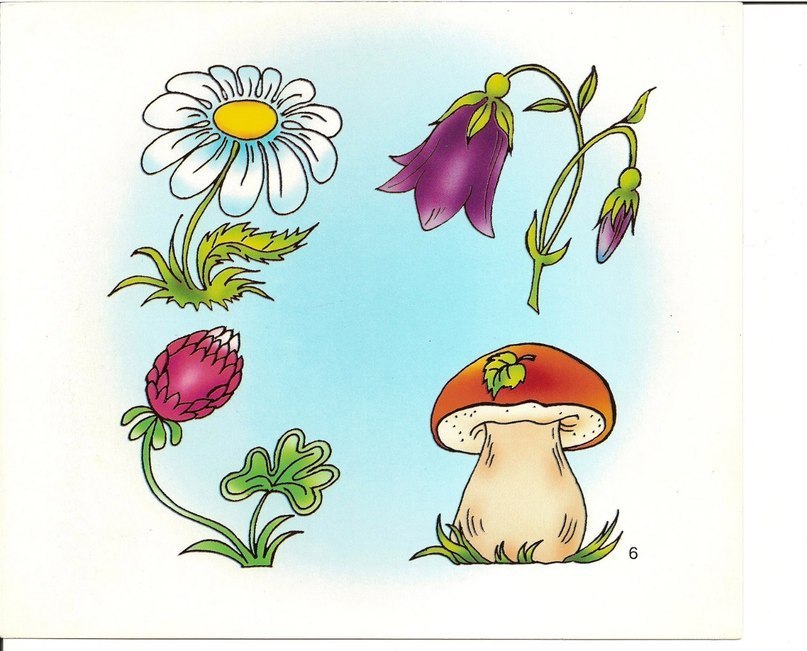 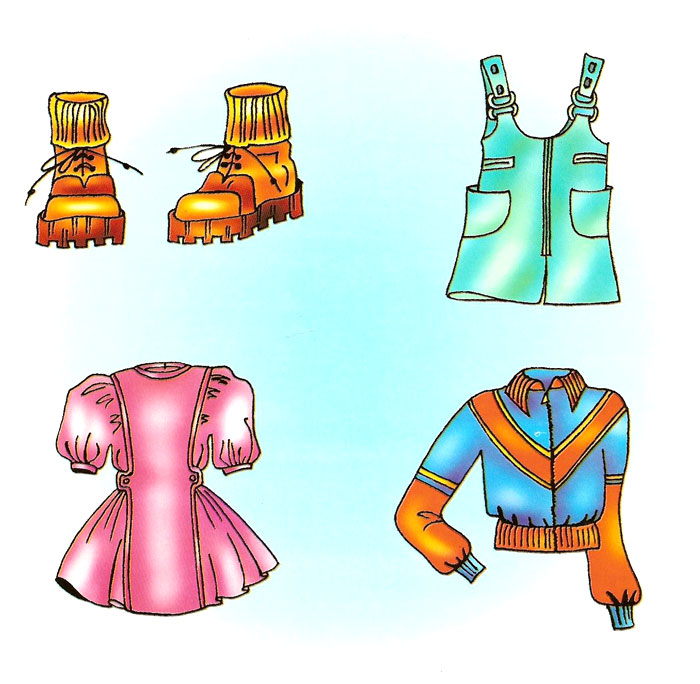 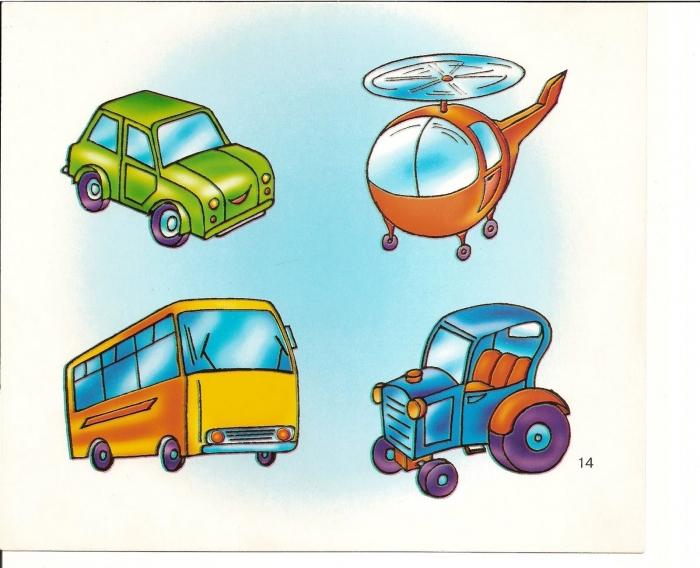 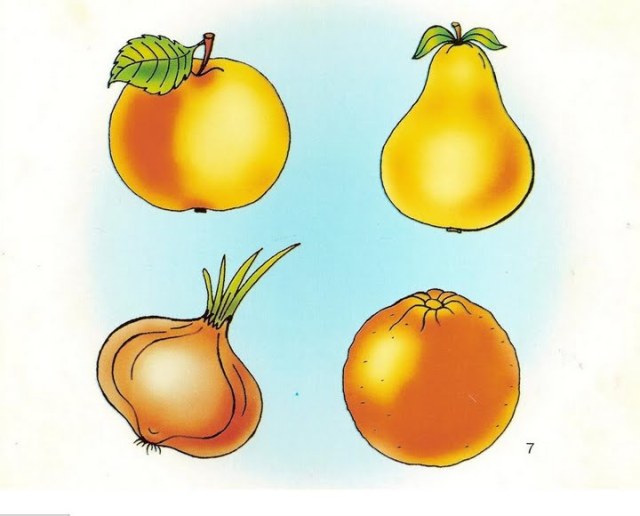 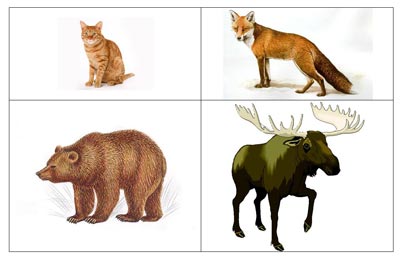 Наглядно – образное мышление «Расскажи»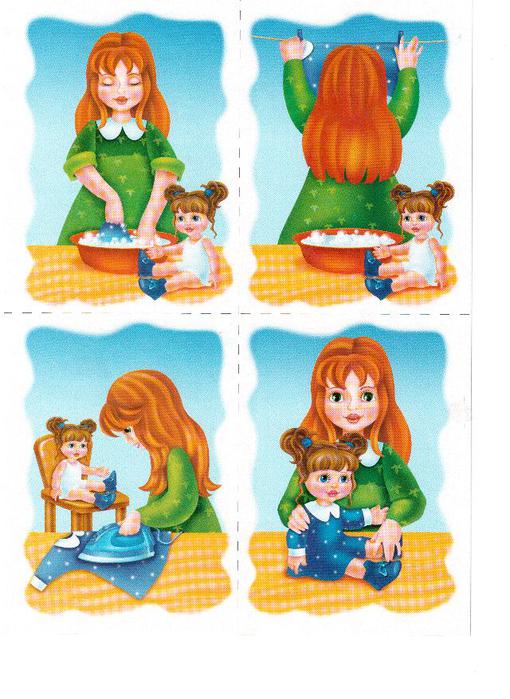 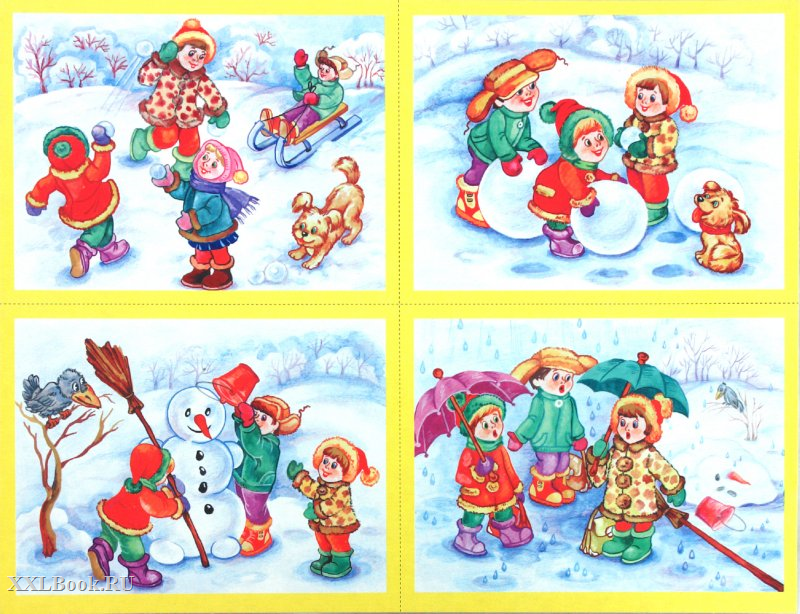 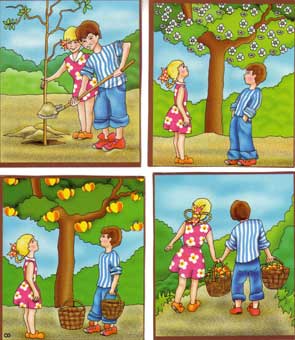 Приемы опосредованного запоминания. Точность воспроизведения слов, предложенных для запоминания «Опосредованное запоминание»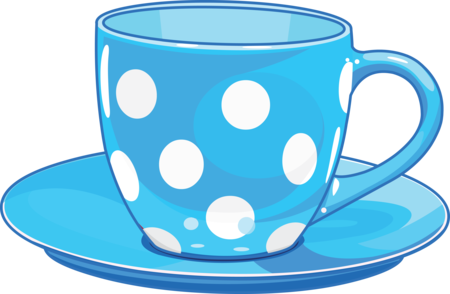 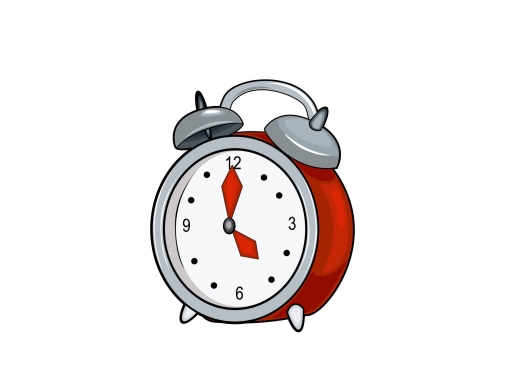 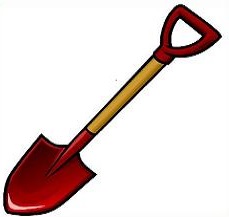 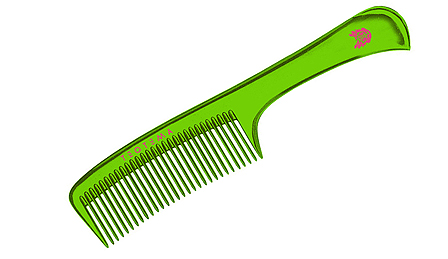 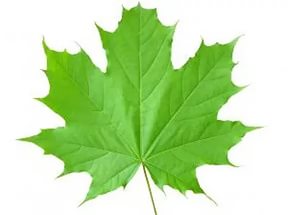 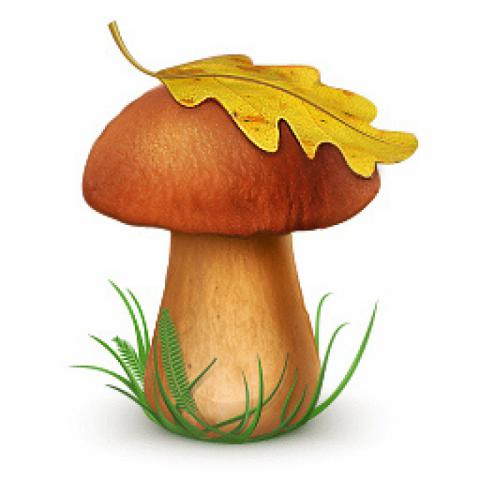 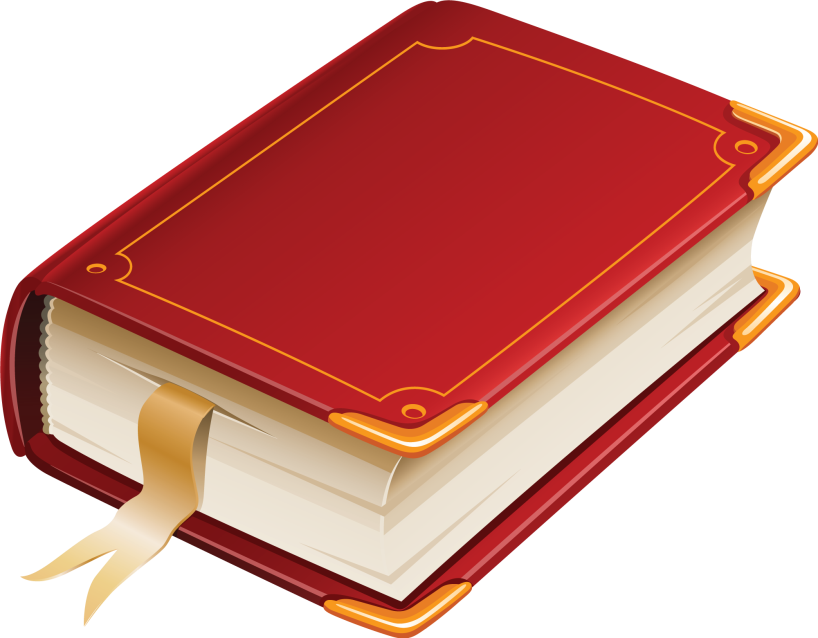 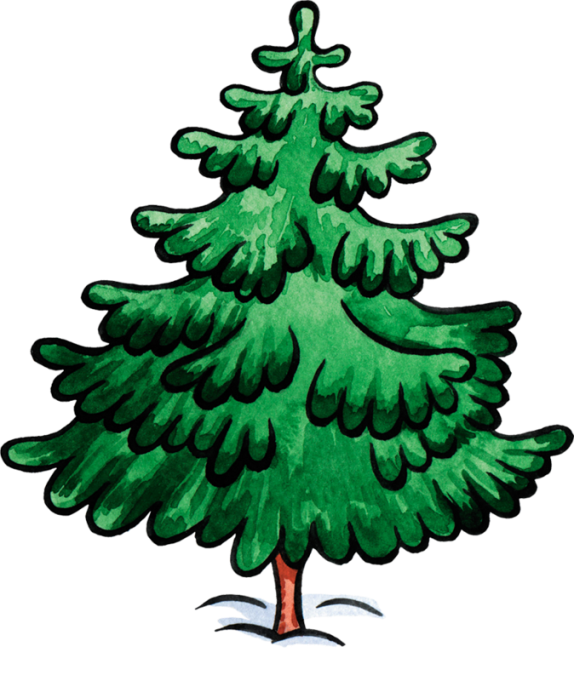 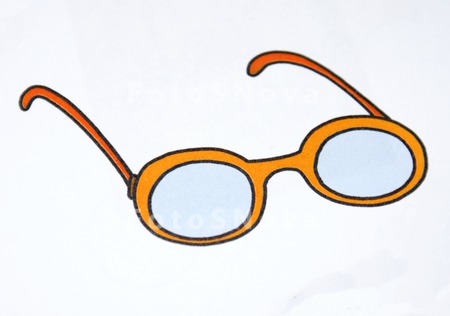 Запас и точность представлений «Предметные картинки»СнегопадЛистопадГроза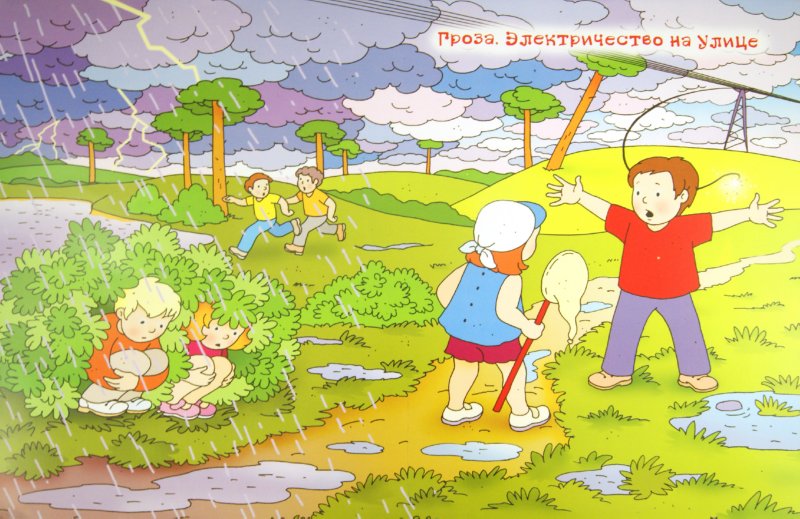 Связная речь «Расскажи»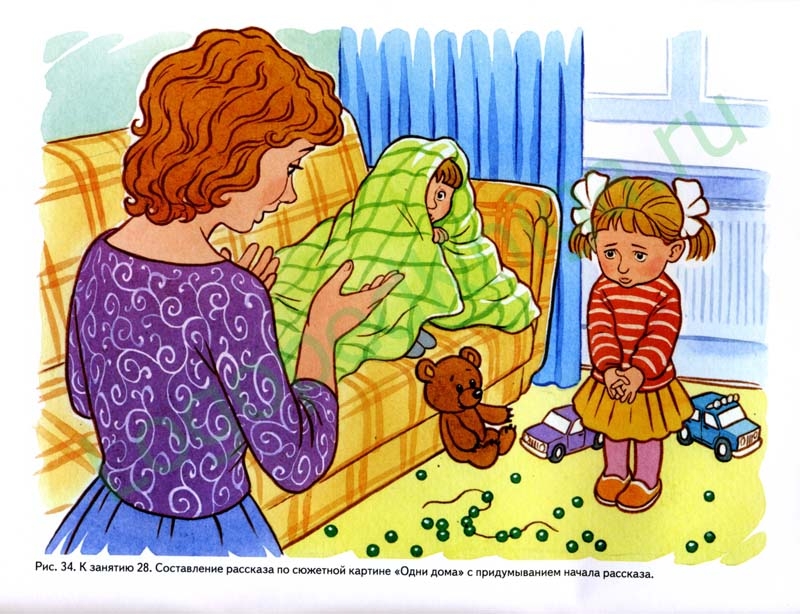 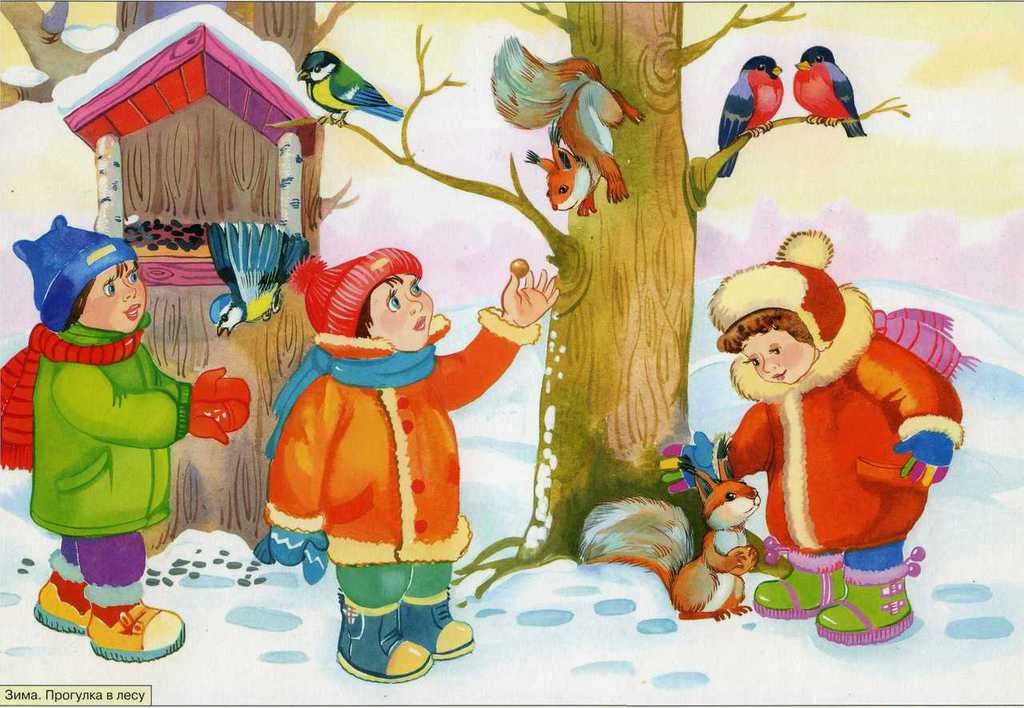 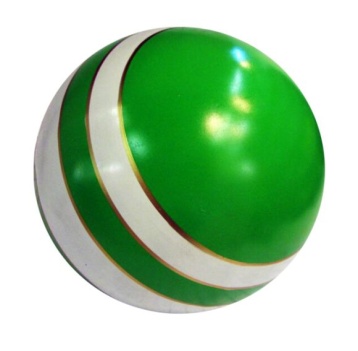 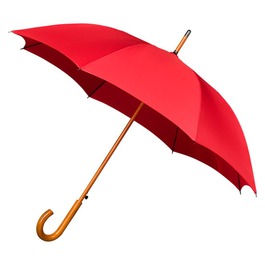 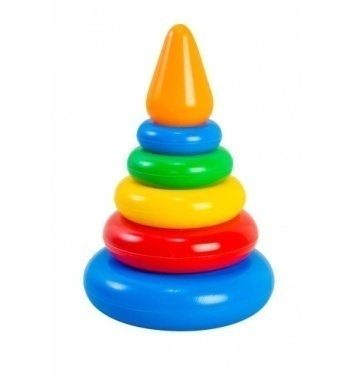 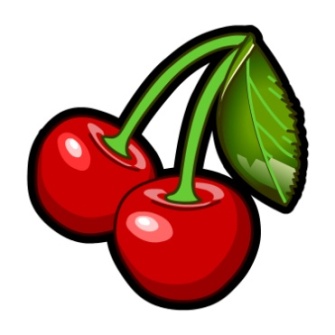 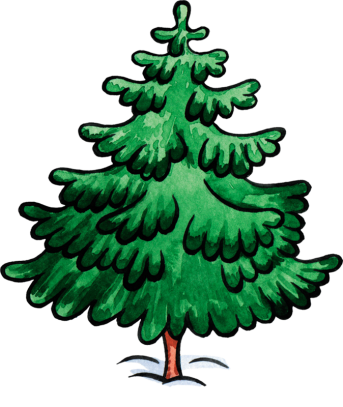 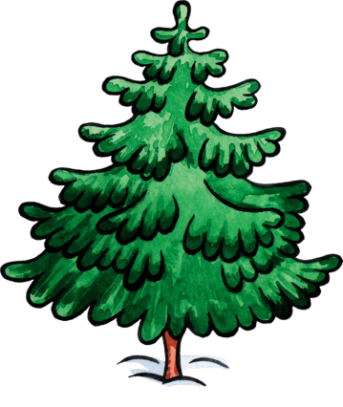 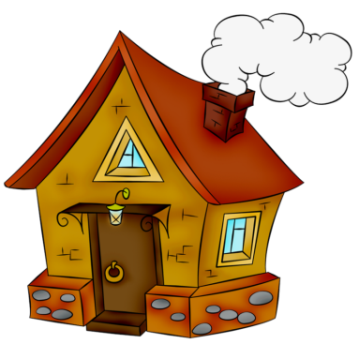 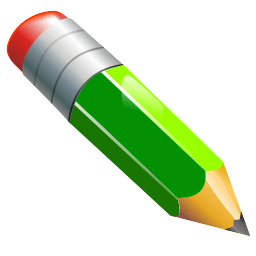 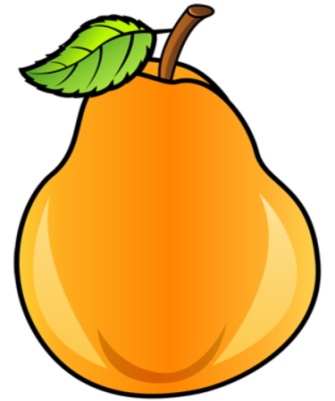 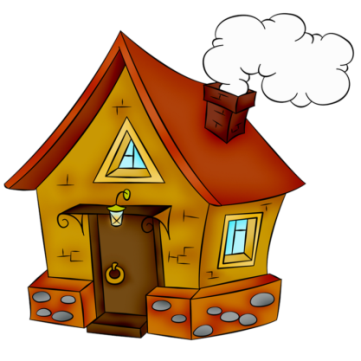 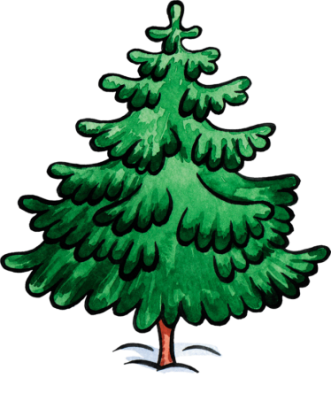 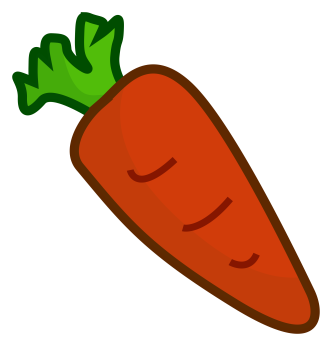 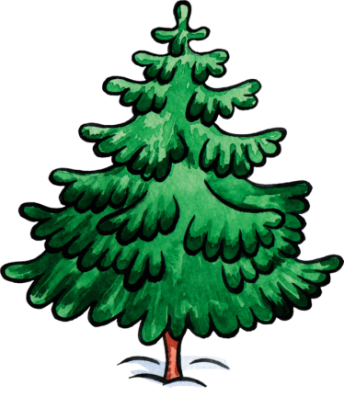 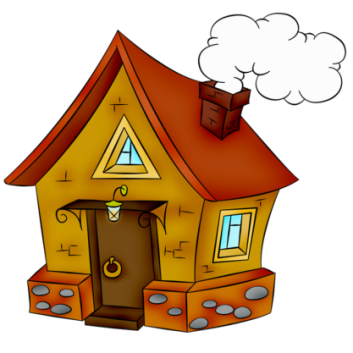 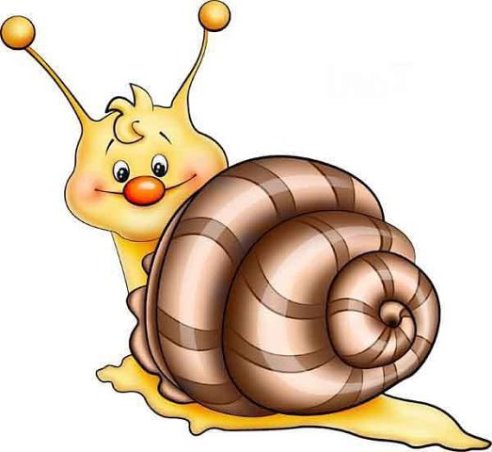 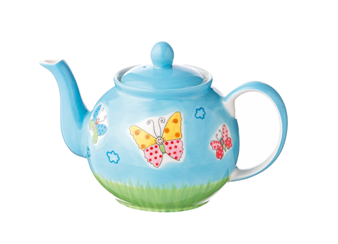 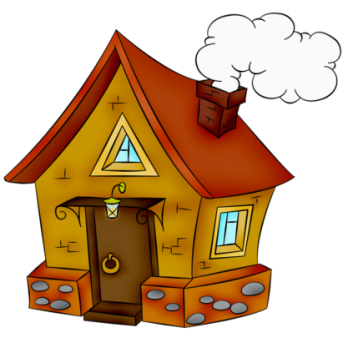 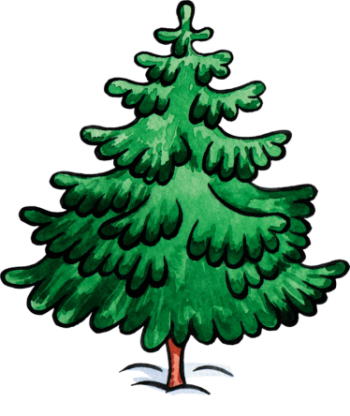 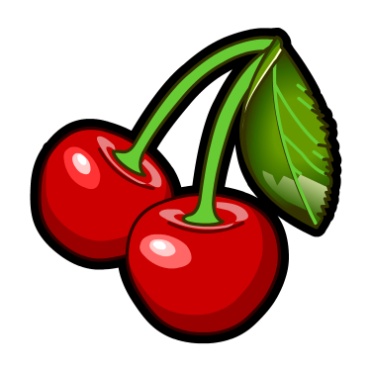 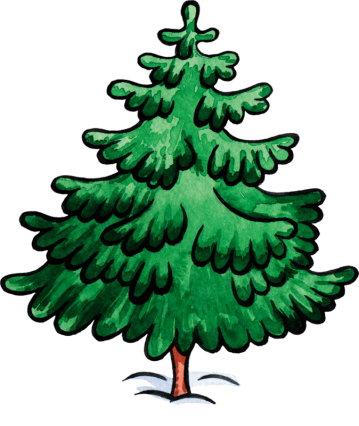 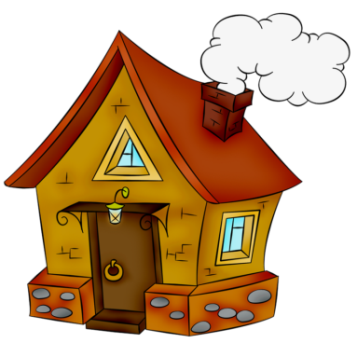 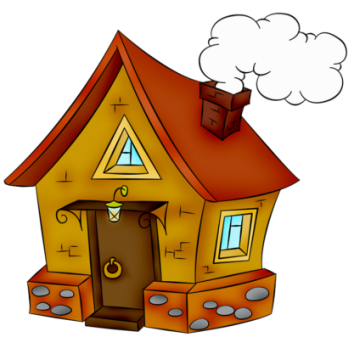 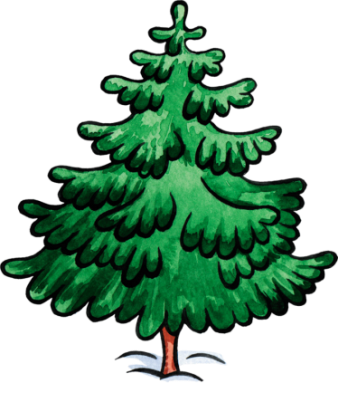 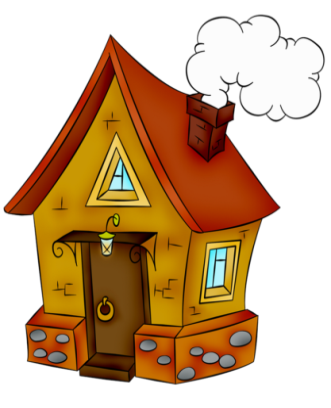 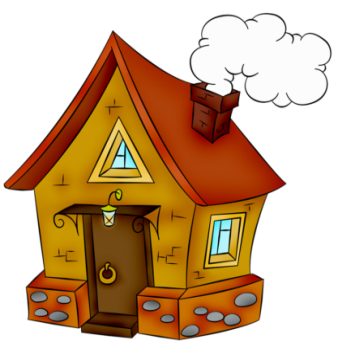 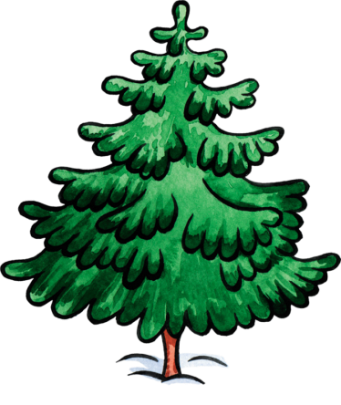 ДЕРЕВОВРЕМЯЧАЙВОЛОСЫРАБОТА